Областное государственное казённое учреждение для детей-сирот и детей, оставшихся без попечения родителей, Ульяновский специальный (коррекционный) детский дом для детей с ограниченными возможностями здоровья «Гнёздышко» - Центр по развитию семейных форм устройства и сопровождению семей и детей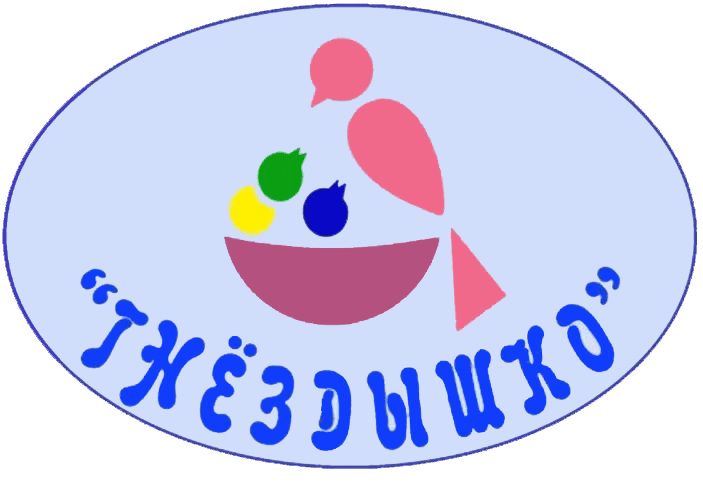 Годовой план работы ОГКУ Ульяновский детский дом «Гнёздышко»на 2016-2017 учебный годУльяновск, 2016СодержаниеИнформационно-аналитическая  справка  о  работе ОГКУ Ульяновский детский дом «Гнёздышко» в 2015-2016 учебном году	Общие сведения об ОГКУ Ульяновский детский дом «Гнёздышко»Социальное окружение	ОГКУ Ульяновский детский дом «Гнёздышко» расположен в жилом микрорайоне Засвияжского района города Ульяновска. В зоне ближайшего окружения находятся образовательные организации: МБОУ средняя школа №8, МБОУ средняя школа №27, МБОУ средняя школа №52, естественнонаучный комплекс ОГБОУ ДОД областной Дворец творчества детей и молодёжи, МБУК Детская школа искусств им. В.А. Варламова, МБУ ДО Детско-юношеский центр № 3, а также учреждения спорта: СК «Торпедо», «Волга-Спорт-Арена»; детские библиотеки №№ 4 и 27. Социальное окружение включает также Засвияжский ЗАГС, ОАО «УАЗ», АО «Ульяновский механический завод», медицинские учреждения: филиал детской городской больницы № 5, наркологический диспансер.	Между детским домом, организациями и учреждениями, расположенными в ближайшем окружении, налажены тесные взаимосвязи.	Воспитанники детского дома обучаются по общеобразовательным программам. МБОУ средняя школа № 8 (по коррекционным программам), средняя школа № 27 -  по дополнительным общеразвивающим программам, реализуемыми, как общеобразовательными организациями,  так и организациями дополнительного образования МБУК Детская школа искусств им. В.А. Варламова, МБУ ДО Детско-юношеский центр № 3.	В целях обеспечения всестороннего развития личности воспитанника детский дом организует участие воспитанников в праздниках осени, Дне рождении «Станция юннатов», мастер-классах и праздничных программах естественнонаучный комплекс ОГБОУ ДОД областной Дворец творчества детей и молодёжи.	Совместные концертные программы, тематические вечера, просветительские беседы – результат взаимодействия детского дома с библиотеками и МБУК Детская школа искусств им. В.А. Варламова.	Сохранение и укрепление здоровья воспитанников, организация по профилактике вредных привычек, формирование потребности ведения здорового образа жизни обеспечивает сотрудничество с больницей и наркологическим диспансером.	Правовое просвещение, профилактика правонарушений – основные задачи взаимодействия между комиссией по делам несовершеннолетних.	Воспитанники посещают бассейн СК «Торпедо», катаются на коньках, а также присутствуют в качестве зрителей на спортивных и развлекательных мероприятиях, проводимых руководством комплекса «Волга-Спорт-Арена».	Основы фамилистической подготовки воспитанники осваивают совместно с сотрудниками Засвияжского ЗАГСа.	Тесные и давние партнёрские отношения у детского дома сложились с профкомом, а именно молодёжным отделением ЮНИТ, ОАО «УАЗ». Данное сотрудничество обеспечивает решение широкого спектра задач: духовно-нравственные и гражданско-патриотические, (подарки ветеранам, военнослужащим, проходящим срочную службу, благоустройство территории храмов), а также совместное участие в субботниках и организацию досугово-познавательной деятельности и пр. Воспитанники детского дома посещают предприятие ОАО «УАЗ» не только в рамках организации профориентационной работы, но и выступают перед рабочими завода с концертными программами.	Выше перечисленные направления сотрудничества нашли отражение и при формировании сотрудничества в зоне дальнего окружения. В зону дальнего окружения входят:  МБОУ школы-интернаты №№№ 18, 92, 91, МБОУ ДЮСШ «Динамо», МБУК детская художественная школа города Ульяновска, школа английского языка Aloha, ОГБУДО «Специализированная детско-юношеская спортивная школа олимпийского резерва по футболу «Волга» имени Н.П.Старостина» - обучение; конно-спортивная школа ОГБОУ ДОД ОДТДМ – катание на лошадях; областная детская библиотека им. С.Т. Аксакова, музей-заповедник «Родина В.И. Ленина», драматический и кукольный театры – культурно-просветительская работа; аквапарк «Улёт» - развлекательная деятельность; областная детская больница, детская психиатрическая больница – сохранение и укрепление здоровья воспитанников; служба судебных приставов, нотариальная палата – просветительская работа (также нотариальная палата назначает стипендии воспитанникам, обучающимся на «4» и «5»); Жадовский монастырь, храмовый комплекс с. Арское, Спасо-Вознесенский собор – духовно-нравственное воспитание (организация и проведение православного лагеря «Святоч», участие в конкурсах).	Сотрудничество с ОГБОУ СПО социально-педагогический колледж №1, медицинский колледж при УлГУ, ФГБОУ ВПО УлГПУ обуславливает деятельность волонтёров из числа студентов, которые организуют спортивные и познавательно-развлекательные мероприятия для воспитанников, а также помогают при организации массовых мероприятий, проводимых детских домом. Например - областного фестиваля для детей с ограниченными возможностями здоровья из замещающих семей «Разные дети – равные возможности».	Военно-патриотическое и гражданское воспитание организуется при тесном взаимодействии с Ульяновским региональным отделением общероссийской общественной организации по развитию казачества (Союз Казаков-Воинов России и Зарубежья) – это и казачья олимпиада, и полевые выходы, и организация и проведение мероприятий, посвящённых Дню государственного флага, празднования  Дня защитника Отечества, Дня Победы и пр.	Среди социальных партнёров ОГКУ Ульяновский детский дом «Гнёздышко» также:  УФНС России по Ульяновской области; филиал ОАО «РЖД» Куйбышевская железная дорога; ГУВД г. Ульяновска; Строительная компания «РСР»; кафе-пиццерия «Восток-Запад»; Благотворительный фонд «Наша инициатива»; Казачий Войсковой Совет г. Ульяновска (Симбирск), Атаман Станицы Посольская ЦКВ – руководитель Свияжской строительной компании – Батров П.П.;  ОАО «Курс»;  ЗАО «Вторсплав»; НПО «Невидимое рядом» (г. Санкт-Петербург); Молодёжный комитет Засвияжского отдела администрации г. Ульяновска; Некоммерческая организация благотворительный фонд помощи детям, оставшимся без попечения родителей «Волонтёры в помощь детям-сиротам» (г.Москва);  молодёжное  отделение «ЮНИТ» первичная профсоюзная организация ОАО «УАЗ»; АО «УльяновскФармация»; ОСП УФССП Ульяновской области;  РОО «Ассоциация приемных семей Ульяновской области.  	В целях обеспечения социальной защиты воспитанников детского дома, а также сопровождению замещающих семей, организации деятельности по направлению «Здесь живёт Ваше счастье» (содействие семейному устройству детей-сирот и детей, оставшихся без попечения родителей) и в рамках регионального проекта Министерства здравоохранения, семьи и социального благополучия Ульяновской области «России важен каждый ребёнок» детский дом сотрудничает с органами опеки и попечительства муниципальных образований Ульяновской области, Ассоциацией приёмных родителей и опекунов Ульяновской области, всероссийской организацией «Наши дети».	Сотрудничество с ФГБОУ ВПО УлГПУ и ОГБУ «Центр ОСИ» направлено не только на повышение квалификации педагогических работников детского дома и организацию подготовки студентов, но и организацию научно- методической работы детского дома и ведение инновационной деятельности. С 2012 года ОГКУ Ульяновский детский дом «Гнёздышко» - участник областной программы развития инновационных процессов (РИП) по теме: «Создание реабилитационного пространства в специальном (коррекционном) детском доме для детей с ограниченными возможностями здоровья как ресурса  личностного развития воспитанников». В 2016-2017 учебном году детский дом продолжит участие в областной программе РИП в статусе научно-методического центра.	Выводы:ОГКУ Ульяновской детский дом «Гнёздышко» имеет широкую сеть социальных отношений с предприятиями, учреждениями и организациями различного типа и уровня.Налаженное социальное партнёрство соответствует стратегическим задачам развития ОГКУ Ульяновского детского дома «Гнёздышко».Рекомендации:Продолжить в 2016-2017 учебном году практику налаживания социального партнёрства.Материально-техническое обеспечение	 ОГКУ Ульяновский детский дом «Гнёздышко» создаёт условия, приближенные к семейным.	Воспитанники проживают в разновозрастных «семьях» по 7-9 человек. В каждой семье имеется санузел с душевой кабиной, спальня, помещение разделено на учебную зону и зону отдыха. В каждой семье установлена бытовая техника (стиральная  машина, телевизор, компьютер, музыкальный центр).	В детском доме функционируют: пищеблок, столовая, прачечная, медицинский кабинет.	Для организации досуговой, культурно-массовой работы, а также для реализации образовательных общеразвивающих программ дополнительного образования и коррекционно-развивающих программ имеются: актовый зал, хореографический зал, кабинет  художественно-эстетического и прикладного творчества, зал общей спортивной подготовки, тренажёрный зал, кабинет учителя-логопеда, педагога-психолога, сенсорная комната, футбольное, волейбольное и баскетбольные поля, спортивная площадка, социально-бытовая комната. 	Детский дом «Гнёздышко» обеспечен музыкальным оборудованием и аппаратурой. 	В прошедшем учебном году была создана литературная гостиная, в которой проводятся встречи с интересными людьми, тематические вечера, а также празднуются Дни именинника в семье.	В рамках реализации сертификата благотворительного фонда «ПОКОЛЕНИЕ-АШАН» были приобретены 15 пар коньков (фигурных и хоккейных), а также машинка для их заточки.	В отчётном периоде проведён косметический ремонт помещений детского дома.	Для совершенствования процедуры проведения диагностики специалистами Центра по развитию семейных форм устройства и сопровождению семей и детей имеется компьютерный класс. Компьютерный класс используется также для самоподготовки воспитанников детского дома (выполнение рефератов и сообщений, знакомство с различными профессиональными компетенциями).	В 2015-2016 учебном году в целях совершенствования работы по фамилистической подготовки и постинтернатному сопровождению в ОГКУ Ульяновский детский дом «Гнёздышко» была открыта социальная гостиница на 5 мест.	Выводы:В детском доме созданы все условия для реализации семейного принципа воспитания.В детском доме наблюдается положительная динамика пополнения материально-технической базы. 	Рекомендации:Провести работу среди сотрудников детского дома и воспитанников по бережному обращению с имуществом детского дома.Характеристика педагогического состава	В 2015-2016 учебном году численность педагогических работников составила 23  человека: воспитатели, социальные работники, педагоги-психологи, учитель-логопед, педагоги дополнительного образования. Их них 65% (14 человек) имеют высшее профессиональное образование, остальные – среднее специальное образование. 18% (4 человека) – имеют высшую и первую квалификационные категории. 1 сотрудник – имеет научную степень доктор педагогических наук. 1 имеет звание «Почетный работник образования РФ», 3 – награждены Почётной грамотой Министерства образования и науки Российской Федерации, 2 сотрудника награждены знаком Губернатора Ульяновской области «За трудовую доблесть».	Выпускница 1994 года Тиханова Е.М. работает в детском доме заместителем директора по социально-педагогической работе. Елена Михайловна в 2015 году занесена на доску Почёта Министерства здравоохранения, труда и социального развития Ульяновской области.	С 2015 года воспитателем детского дома работает ещё одна выпускница – Сконина Евгения Владимировна (год выпуска из детского дома – 2009).Таблица 1Возрастной состав педагогического коллективаТаблица 2Характеристика педагогического коллектива по стажу работы	Выводы:Педагогический коллектив обладает достаточным потенциалом для обеспечения развития детского дома.	Рекомендации:Организовать работу по повышению квалификационного уровня педагогических работников.Сведения о воспитанниках	Коллектив воспитанников детского дома динамичен. В среднем в 2015-2016 учебном году численность воспитанников составляла 44 человека.	Изменение численности воспитанников в течение учебного года обусловлено следующими факторами:перевод из других организаций – 11 человек:  7 воспитанников из ОГКОУ Тагайская школа-интернат; 4 воспитанника из ОГКОУ Крестовогородищенская школа-интернат «Алый парус»;направление из реабилитационных центров – 4 человека;возвращение в кровную семью – 1 человек;устройство под опеку к близким родственникам – 2 человека;устройство в приёмную семью – 5 человек;выпуск из детского дома – 8 человек.	Анализ состава воспитанников по гендерному признаку показывает преобладание мальчиков (27 человек).Диаграмма 1Гендерный состав воспитанников ОГКУ Ульяновского детского дома «Гнёздышко»	Социальный статус воспитанников детского дома: сирот - 5, оставшихся без попечения родителей – 39;	35 воспитанников – дети с ограниченными возможностями здоровья, из них 5 инвалидов. 	9 воспитанников соответствуют группе «норма», 35 – ЗПР VIII вида.  Организационно-управленческая модель	Организационно-управленческая модель ОГКУ Ульяновский детский дом «Гнёздышко» отражена на схеме 1.Органы общественного самоуправления	Высшим органом самоуправления ОГКУ Ульяновский детский дом «Гнёздышко» является общее собрание трудового коллектива (открытое профсоюзное собрание), которое проводится 1 раз в год.	На собрание трудового коллектива рассматривались вопросы внесения изменения в Устав детского дома, обеспечение антитеррористической безопасности и создание условий для реализации семейного принципа воспитания, принимаются решения о поощрении членов трудового коллектива.Схема 1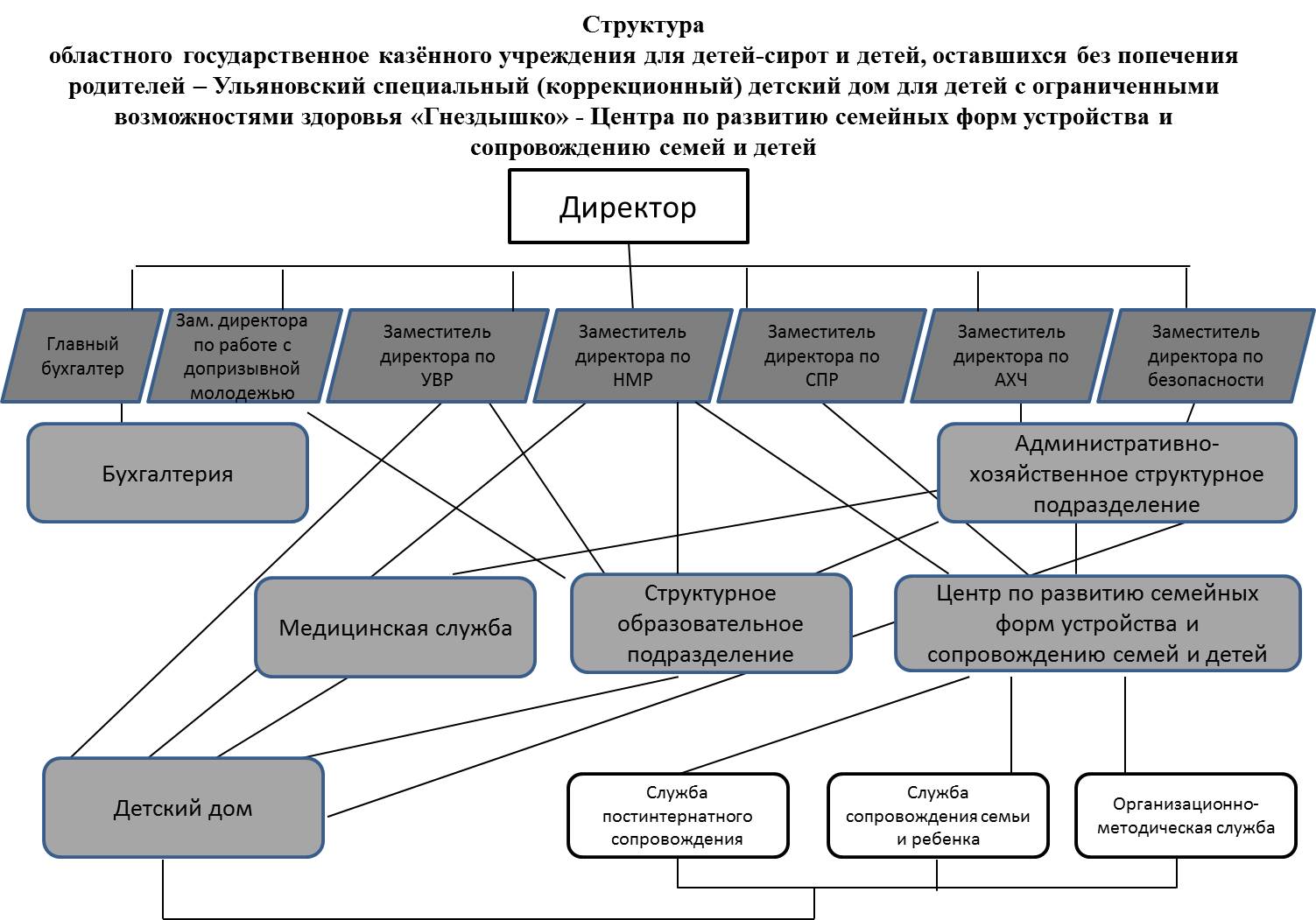 	В 2015-2016 учебном год на награждение Почётными грамотами и благодарственными письмами различного уровня, а также занесение на Доску Почёта Министерства здравоохранения, семьи и социального благополучия Ульяновской области, награждение памятным знаком «За трудовую доблесть» были выдвинуты 7 человек.	Вторым по значимости органом самоуправления является педагогический совет детского дома, заседания которого проводятся четыре раза в год. 	В 2015-2016 учебном году на педагогическом совете рассматривалась программа развития детского дома на 2016-2020гг., утверждались дополнительные общеразвивающие программы, реализуемые педагогами дополнительного образования ОГКУ Ульяновский детский дом «Гнёздышко», рассматривались локальные акты, регламентирующие образовательный процесс, а также анализировались результаты инновационной деятельности по созданию реабилитационного пространства детского дома.	Деятельность научно-методического совета ОГКУ Ульяновский детский дом «Гнёздышко» обеспечивала реализацию инновационной деятельности детского дома в рамках областной программы РИП, ротацию педагогического опыта, накопленного в рамках проведения исследования, а также возможности участия в конкурсах профессионального мастерства.	В ОГКУ Ульяновский детский дом «Гнёздышко» осуществляет свою деятельность первичная профсоюзная организация, в которую входят 85% коллектива (56 человек). Основными целями является представительство и защита индивидуальных и коллективных социально-трудовых прав и интересов членов Профсоюза в вопросах занятости, прохождения службы, трудовых отношений, условий и оплаты труда, охраны здоровья и соблюдения социальных гарантий.	В 2015-2016 учебном году было проведено 9 заседаний ППО. За отчётный период было выделены: материальная помощь -5; санаторно-курортное лечение (путевки) - 2, подарки к юбилею – 3, а также поощрение членов профсоюзного коллектива приуроченных к Новому году, 23 февраля, 8 марта.           С 2007 года ведёт свою деятельность Ульяновская местная общественная организация «Попечительский совет Областного государственного образовательного учреждения для детей-сирот и детей, оставшихся без попечения родителей – Ульяновский специальный (коррекционный) детский дом для детей с отклонениями в развитии «Гнёздышко». Основной целью которого, является привлечение общественного внимания к проблемам детей-сирот, оставшихся без попечения родителей, оказания благотворительной, методической, правовой помощи воспитанникам. Председатель попечительского совета – П.П. Батров. 	В самоуправлении детского дома принимают активное участие воспитанники. В ОГКУ Ульяновский детский дом «Гнёздышко» работает актив детского дома, в который входят представители всех семей. Актив участвует в организации и проведении праздников детского дома, конкурсов среди воспитанников и семей внутри детского дома, организует выпуск стенной газеты к государственным праздникам, обсуждает кандидатуры для занесения на доску Почёта воспитанников «Лучшие воспитанники», «Наши выпускники». Результаты деятельностиВ 2015-2016 учебном году ОГКУ Ульяновский детский дом «Гнёздышко» своей деятельности руководствовался федеральными и региональными нормативно-правовыми актами, среди которых важнейшими являются: «Семейный кодекс Российской Федерации» от 29.12.1995 №223-ФЗ, Федеральный закон Российской Федерации от 29.12. 2012  N 273-ФЗ "Об образовании в Российской Федерации»,  Федеральный закон от 24.06.1999 №120-ФЗ «Об основах системы профилактики безнадзорности и правонарушений несовершеннолетних»; Указ  Президента РФ В.В. Путина от 28.12.2012 № 1688 «О некоторых мерах по реализации государственной  политики в сфере защиты детей-сирот и детей, оставшихся без попечения родителей»; постановления Правительства Российской Федерации от 24.05.2014  №481 «О деятельности организаций для детей-сирот и об устройстве в них детей, оставшихся без попечения родителей»; распоряжение Правительства Российской Федерации от 29.05.2015 №996-р «О Стратегии развития воспитания в Российской Федерации на период до 2025 года», постановление Главного государственного санитарного врача Российской Федерации от 9 февраля 2015 № 8  «Об утверждении СанПиН 2.4.3259-15 Санитарно-эпидемиологические  требования к устройству, содержанию и организации работы организаций для детей-сирот и детей, оставшихся без попечения родителей», Уставом ОГКУ Ульяновский детский дом «Гнёздышко», Программой развития детского дома  на 2016-2020 годы), государственным заказом.Содержание и воспитание детей-сирот и детей, оставшихся без попечения родителей, в условиях, приближенных к семейным и в соответствии с принципами семейного воспитания	В соответствии   со стратегией развития воспитания в Российской  Федерации на период  до 2025 года, результатами инновационной деятельности в ОГКУ Ульяновский детский дом «гнёздышко» сложились основные направления воспитательной работы (схема 1):личностное развитие и духовно-нравственное воспитание;коммуникативное развитие и социализация;художественно-эстетическое и экологическое развитие;трудовое воспитание;фамилистическая  подготовка (подготовка к  будущей семейной жизни);физическое развитие и здоровьесбережение;гражданско-патриотическое и правовое воспитание.Схема 2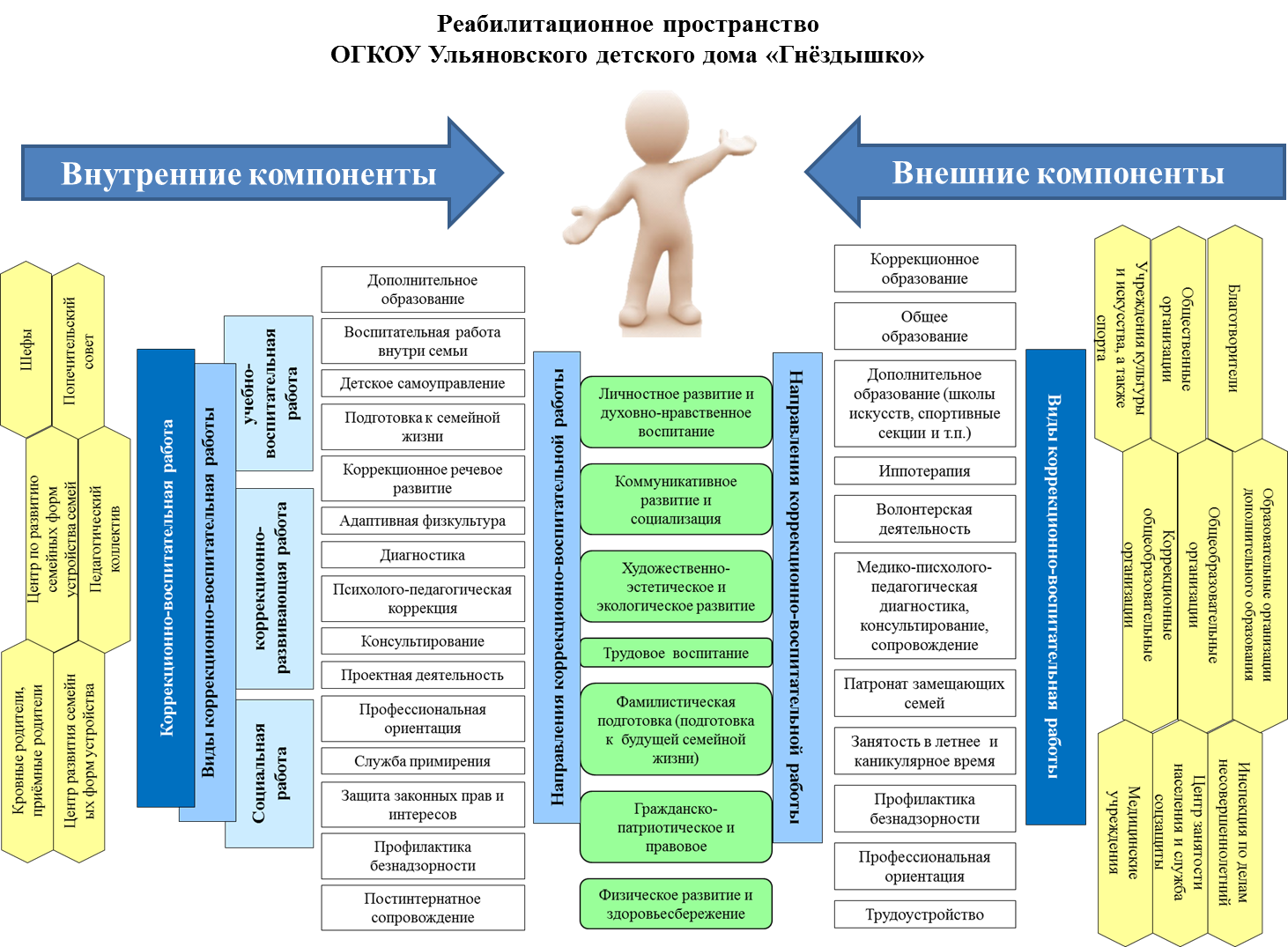 	Личностное развитие и духовно-нравственное воспитание.  ОГКУ Ульяновский детский дом «Гнёздышко» является коррекционным детским домом, поэтому основополагающим в личностном развитии воспитанника является правильное построение индивидуального образовательного маршрута. 	Воспитанники обучаются в учебных учреждениях МБОУ СОШ № 8 – 9 детей; в МБОУ СОШ № 27 –  26 детей, 7 воспитанников обучались в школах-интернатах (II вид  - 1 чел., III – IV вид – 1 чел., VIII вид – 5 чел.).	По окончанию 2015-2016 учебного года изменилась образовательная траектория у одного воспитанника: из класса «норма» он был переведён в школу-интернат VIII вида. Остальные успешно освоили общеобразовательную программу.	В 2015-2016 учебном году 9 классов окончило 10 воспитанников. Все выпускники продолжили обучение в профессиональных образовательных организациях Ульяновской области. Двое воспитанников, получая профессиональное образование, остались в числе воспитанников детского дома.	Реализуемые в 2015-2016 учебном году дополнительные общеобразовательные программы:программа  для занятий дополнительного образования в детском объединении «ЛФК», ПДО Горбунова В.В.;общеразвивающая программа дополнительного образования детей «Спартанец», ПДО Горбунова В.В.;Дополнительная общеобразовательная общеразвивающая                     программа   дополнительного образования «Мастер и мастерица», ПДО Малофеева В.В.;общеразвивающая дополнительная общеобразовательная программа для детей «Основы декоративно-прикладного творчества», ПДО Логинова Т.М.;реализованы в полном объёме.	Помимо этого, воспитанники детского дома занимались в детских объединениях, организуемых другими образовательными организациями, как на базе детского дома, так и вне:«Баскетбол», «Футбол», «Вольная борьба» МБОУ Средняя школа №8;«Флористика и фитодизайн», «Начальное авиамоделирование» МБУ ДЮЦ 3;«Футбол», молодежная сборная футбольного клуба «Волга»;Школа английского языка Aloha;«Вольная борьба», МБУ ДЮСШ «Торпедо»;«Изобразительное искусство», МБУК ДШИ №3;«Конно-спортивная секция», ОГБОУ ДОД ОДТДМ.В выходные дни воспитанники детского дома посещают бассейн СК «Торпедо».	Охват дополнительным образованием составил 100%.	В каждой семье реализуются воспитательные программы.	В 2015-2016 учебном году двое воспитанников попробовали свои силы в выполнении научно-исследовательских работ  на III очной областной конференции «История семьи в истории Отчизны» (историческая секция), проводимой храмовым комплексом с. Арское. 	Ученическая научно-исследовательская работа по теме: «Иван Яковлевич Яковлев – просветитель чувашского народа» (выполнила К. Юлия, руководитель воспитатель Ильина О.П.) заняла 3 место, ученическая научно-исследовательская работа по теме: «Семья Языковых: судьбы в истории Отечества» (выполнил К. Кирилл, руководитель зам. директора по НМР Фоминых Н.М.) отмечена дипломом финалиста.	Воспитанники детского дома активно участвуют в акции, проводимой Общественной палатой РФ «Подарок на новый год», изготавливая сувениры и поздравительные открытки.	В 2015-2016 году воспитанники в качестве волонтёров приняли участие в областной акции, проводимой Ассоциацией приёмных родителей и опекунов Ульяновской области «Ребёнок не может летать», раздавая памятки жителям города Ульяновска.	Мероприятия по духовно-нравственному воспитанию работа ведётся в тесной взаимосвязи с молодёжным  отделением «ЮНИТ» первичной профсоюзной организацией ОАО «УАЗ», Ульяновским региональным отделением общероссийской общественной организации по развитию казачества (Союз Казаков-Воинов России и Зарубежья), Жадовским монастырем.	В 2015-2016 учебном году было организовано 3 смены православного лагеря «Святоч», организуемый на базе Жадовского монастыря в каникулярное время.	Регулярно воспитанники детского дома выезжали на благоустройство территории храма с. Ханинеева Барышского района.	Помимо ученической научно-практической конференции воспитанники детского дома приняли активное участие в других мероприятиях, проводимых храмовым комплексом с. Арское: Областной Казачьей Олимпиаде по основам православной культуры (диплом участника), «Масленичных гуляньях», в Рождественский фестиваль «Возродим Русь святую!» (14 грамот), участие в Межрегиональном конкурсе «Пасха радость нам несет» (6 дипломов победителей), диплом областного конкурса рисунков «Духовность и семья» в рамках реализации гранта Международного открытого конкурса грантов «Православная инициатива».	Воспитанники детского дома побывали на экскурсии в Спасо-вознесенском соборе. 	Знаковым событием в жизни детского дома стала экскурсионная поездка по православным храмам Черногории 9 воспитанников.	Особо следует отметить организацию летнего отдыха воспитанников. Летом 2016 года воспитанники оздоравливались в ДООЛ: «Огонёк» (одна смена – июнь), «имени Героя Советского Союза А.Матросова» две смены – июнь, август), «Эврика» при санатории «Родон» (одна смена – август).	Коммуникативное развитие и социализация. В детском доме «Гнёздышко» сформирован не только актив детского дома. В каждой семье работает совет семьи. Периодичность заседаний 4 раза в год. На Совете происходит распределение обязанностей: ответственные за порядок в спальне и общей комнате, ответственные за библиотеку семьи, за организацию озеленения, спортивные игры и т.п. Также принимаются решения о том, как будет отмечаться день Именинника (сценарий, украшение, подарки), Новый год, другие праздники. Обсуждаются итоги окончания четверти, организация помощи отстающим в приготовлении домашних заданий.	Психологические тренинги на коммуникативное развитие и социализацию включены в индивидуальную коррекционно-развивающую программу.	В течение учебного года воспитанники детского дома осуществляют выходы в драматический и кукольный театры, концерты, библиотеки. В 2015-2016 учебном году совершено более 50 выездов. 	Наиболее значимыми были экскурсионная программа «Очарование старого Симбирска» совместно с делегацией воспитанников детских домов Оренбургской области (ноябрь 2015 года). 	Посещение открытие Международного чемпионата по хоккею с мячом (январь 2016 года). В рамках проведения чемпионата воспитанники детского дома по приглашению оргкомитета приняли участие в изготовлении ледово-снежной скульптуры « Колобок» – символа чемпионата на площади 100-летия со дня рождения В.И. Ленина.	Участие в мероприятиях VI областного Фестиваля науки, в Областном Дворце детского творчества (февраль 2016 года).Поездка по культурно-познавательному маршруту «Русские усадьбы. Литература» (Москва – Коломна – Константиново – Тула – Ясная Поляна – Мелихово – Москва) за счёт федеральных средств Национальной программы детского культурно-познавательного туризма.	Благодаря открытию литературной гостиной появилась возможность организации камерных встреч с интересными людьми. Так в апреле 2016 года состоялась встреча с членами союза литераторов Ульяновской области. В ходе встречи воспитанникам была представлена литературно-музыкальная композиция союза литераторов, а воспитанники детского прочитали любимые стихотворения поэтов-симбирян.	Две воспитанницы детского дома являются именными стипендиатами депутата Государственной Думы Федерального Собрания Российской Федерации Г.А. Балыхина. В 2015-2016 учебном году состоялось 4 встречи стипендиатов с Григорием Артёмовичем, а также вместе с другими стипендиатами воспитанницы побывали в Крыму в рамках летней программы для именных стипендиатов «Крымские каникулы».	В течение учебного года стипендиатки получали стипендию в размере 3000 рублей. Этими деньгами они распоряжались самостоятельно, оплачивая дополнительные занятия с репетиторами, приобретение одежды.	Художественно-эстетическое и экологическое развитие.  Воспитанники детского дома – активные участники региональных, всероссийских и международных конкурсов художественного и декоративно-прикладного творчества. Ежегодно воспитанники принимают успешное участие в более чем 50 конкурсов.	Региональный уровень:17.01.2016 – участие в I Региональном конкурсе по созданию ледово-снежных скульптур «В царстве Снежной Королевы», проходившем в р.п. Кузоватово, организованная администрацией муниципального образования «Кузоватовский район» и районная муниципальная детская школа искусств. 3 место10.03.2016 г. участие в Областном конкурсе чтецов «Живое слово» А. Иван -3 место , 2 грамоты (Х. Анна, В. Евгения )31.03.2016 участие в областном конкурсе художественных работ «Пробуждение», организованный МО «Кузоватовский район» МУ Управление культуры администрации МО «Кузоватовский район»,МБУ ДО Кузоватовская ДШИ, лауреат 1 степени18.05.2016г - участие в Областном фестивале детского художественного творчества «Храните детские сердца!» 6 лауреатов 1 степени	Всероссийский уровень:09.01.2016г участие во Всероссийском творческом конкурсе в рамках XI  в Рождественского фестиваля «Возродим Святую Русь» в номинации декоративно - прикладное искусство, 14 грамот.05.03.2016 г. участие во Всероссийском интернет-конкурсе поэтов «Берещенье» среди воспитанников детских домов «Если бы я был волшебником...» - 3 диплома победителя, 1 медаль за доброту. 29.11.2015 участие в конкурсе декоративно-прикладного искусства «На берегах Волги» 3 место г. Казань	Международный уровень:14.10.2015 Международный интернет – конкурс «Из тени в свет перелетая» Дипломом 1 степени - ансамбль «Парни Саб-Ложки».29.11.2015 - Участие в конкурсе декоративно-прикладного искусства «На берегах Волги семьей единою живем» среди воспитанников детских домов ПФО за работу «Неразлучные подружки». Е. Анастасия - 3 место18.11.15. участие во II – ом Международном  детско-юношеском фестивале-конкурсе «Белый КиТ» при поддержке Министерства Образования и Правительства Московской области диплом Гран-При. 	Одним из наиболее значимых достижений является награждение четырех воспитанников детского дома дипломами лауреатов и победителей Всероссийских творческих конкурсов, проводимых в рамках Международной премии «Золотой шар». Данные конкурсы проводятся при поддержке Государственной Думы Российской Федерации.	Экологическое воспитание реализуется как часть программы полевых выходов, реализуемых совместно с Ульяновским региональным отделением общероссийской общественной организации по развитию казачества (Союз Казаков-Воинов России и Зарубежья). Воспитанники изучают правила разбивки и сворачивания полевого лагеря, заботясь о сохранении окружающей среды, учатся распознавать ядовитые и лекарственные растения.	В течение учебного года вместе с казаками воспитанники принимают участие в субботниках, благоустройстве как детского дома, так и улиц города.	В каждой семье имеются комнатные растения, за которыми воспитанники осуществляют уход. В 4 семье имеется аквариум с черепахами.	Темы сохранения и улучшения окружающей среды включены в воспитательный план каждой семьи.	Трудовое воспитание. Каждый воспитанник детского дома имеет закреплённые за ним обязанности в семье, направленные на поддержание чистоты и порядка в помещениях семьи. Также каждый воспитанник следит за чистотой своих вещей, поддерживает порядок на полке в шкафу. 	По договору с Центром занятости населения Засвияжского района города Ульяновска воспитанники детского дома имеют право трудоустраиваться на должности дворника по достижении 14-лет. В 2015-2016 учебном году за год было трудоустроено 8 воспитанников. Заработанные деньги воспитанники расходовали на приобретение мобильных телефонов, оплату разговоров, подарки на день рождения братьям или сёстрам.	Фамилистическая подготовка (подготовка к будущей семейной жизни).  Со вступлением в силу с 01 сентября 2015 года Постановления Правительства Российской Федерации от 24 мая 2014 г. N 481 г. Москва «О деятельности организаций для детей-сирот и детей, оставшихся без попечения родителей, и об устройстве в них детей, оставшихся без попечения родителей» фамилистическая подготовка стала пониматься не только как подготовка к самостоятельной жизни после выпуска из детского дома, но и подготовка к жизни в семье (кровной или приёмной).	Программа подготовки к семейной жизни реализуется  с Центром «Семья». В рамках фамилистической подготовки в каждой семье проводятся беседы и психолого-педагогические тренинги, направленные на освоение социальных ролей в семьи, распределение семейных обязанностей (до 36 занятий в год), воспитанники самостоятельно ухаживают за обувью и одеждой, осваивают мелкий ремонт одежды. В ОГКУ Ульяновский детский дом «Гнёздышко» разработана программа по обучению воспитанников приготовлению пищи.	Воспитанники имеют возможность общаться с кровными родственниками в детском доме, а также общаются по средствам мобильной связи, стационарного телефона, а также телекоммуникационной сети Интернет.	Ещё одна форма, используемая в рамках фамилистической подготовки воспитанников – устройство их в гостевые семье. В 2015-2016 учебном году в гостевых семьях жили 3 воспитанников. 7 воспитанников каникулярное время и праздничные дни проводили у кровных родственников.	Расширить формы организации фамилистической подготовки позволит социальная гостиница, созданная в детском доме в 2015-2016 учебном году.	Фактором эффективности работы по фамилистической подготовки может служить возвращение в кровную семью 1 воспитанника; устройство под опеку к близким родственникам 2 воспитанников; в приёмную семью 5 воспитанников. За всё время устройство воспитанников ОГКУ Ульяновский детский дом «Гнёздышко» случаев вторичного сиротства не было.	Физическое развитие и здоровьесбережение. Работа по физическому развитию и здоровьесбережению воспитанников взаимосвязаны между собой. Она предполагает профилактическую деятельность, медицинскую помощь, а также формирование потребности ведения здорового образа жизни посредством приобщения к занятиям спортом.	В ОГКУ Ульяновский детский дом «Гнёздышко» разработана и реализуется программа здорового питания, позволяющая организовывать для воспитанников сбалансированное питание, выдержанное по объёму, калорийности и количеству белков, жиров и углеводов и микроэлементов. В весенне-осенний период проводится дополнительная витаминизация и мероприятия по профилактике заболеваний желудочно-кишечного тракта.	Проводятся лечебно-профилактические и оздоровительные мероприятия: фитотерапия, наблюдение за состоянием здоровья, оказание первой медицинской помощи, организация и проведение углублённых медицинских осмотров, регулярно обновляется санбюллетень, проводятся процедуры закаливания, утренняя зарядка, занятия ЛФК.	Социальным педагогом, реализовывалась программа  по профилактики алкоголизма,  наркомании,  табакокурения.	Все воспитанники 1 раз в год проходят диспансеризацию и получают лечение согласно предписаниям узких специалистов. В 2015-2016 учебном году для 1 воспитанник получил специальную ортопедическую обувь, 1 – слуховой аппарат, 2 – специальные медицинские препараты. 3 воспитанника прошли оздоровление в санаториях (1 – г. Анапа, 2 – санаторий «Юлово озеро» Ульяновской области).  	 Команда воспитанников ОГКУ Ульяновский детский дом «Гнёздышко» успешно участвовали в спортивных состязаниях.	Региональный уровень15.11. 2015 - участие в открытом областном  первенстве спортивных детско-юношеских школ олимпийского резерва по спортивной борьбе -3 место02.12.2015 - участие в спортивном празднике "Возьмемся за руки, друзья!" для детей с ограниченными возможностями здоровья в Ульяновском социально-педагогическом колледже (УСПК) ДИПЛОМ участников15.11.2015 - открытое первенство спортивных детско-юношеских школ олимпийского резерва по спортивной борьбе Ульяновской области - 3 место05.02.2016 -  участие в VIII чемпионате по хоккею с мячом на кубок «Динамо» среди воспитанников детских домов 2-ое место27.03.2016 - участие в VI традиционном турнире по мини-футболу, посвящённый 205-й годовщине образования внутренних войск России и памяти ульяновцев-военнослужащих внутренних войск, погибших на территории Северного Кавказа Организаторами турнира являлись комитет по делам молодежи, физической культуре и спорту администрации города Ульяновска, «Ассоциация ветеранов спецслужб», детско-юношеская спортивная школа «Старт».1 место03.05. 2016 -  участие в мини турнире по футболу, посвященном Дню Победы на кубок Атамана Ульяновского Отдела СКВРиЗ и приз Атамана Симбирского Окружного Казачьего Общества ВВКО – 3 место	Международный уровень 06.05.2016 -  участие в 37-ом международном турнире «Победа» по борьбе посвященном 71 годовщине Победы в Великой Отечественной войне М. Анастасия серебряная медаль.	Гражданско-патриотическое и правовое воспитание		 	Согласно плана работы детского дома в семьях проводились беседы «Их именами названы улицы», изготовление поздравительных открыток для ветеранов ВОВ и военнослужащих срочной службы, познавательные прогулки; а также общие мероприятия праздничные программы, посвящённые дню Защитника Отечества, дню Победы, Дня государственного флага и др. В ежемесячной стенгазете отмечаются дни Воинской славы России.	При организации мероприятий используются также материалы, собранный в музейной комнате детского дома, главными реликвиями которой являются награды участников Великой Отечественной войны: Алексея Федоровича Горбунова, переданные в музей внучкой героя, и Саргина Валентина Григорьевича, переданные братом, членом Совета ветеранов Ульяновской области.	Также содержится информация о выпускниках-героях: Ш. Сергее и И.Дмитрии, спасших на р.Свияге, угодившего в полынью рыбака. Губернатор С.И. Морозов наградил наших спасателей орденом «За проявленное мужество» и вручил именные часы. За отвагу и самоотверженность ребята награждены почетными грамотами Министерства Российской Федерации по ГО и ЧС.	Часть музейной экспозиции посвящена выпускникам, отслужившим в рядах Российской армии: представлены награды, медали, грамоты, дипломы за занятые призовые места в различных конкурсах и спортивных соревнования, а также творческие работы воспитанников.	Совместно с воспитанниками оформлен стенд, посвящённый работе военно-патриотического клуба «Патриот», на котором отображены в фотографиях совместные мероприятия с казаками станицы Арское.	Воспитанники участвуют в конкурсах и фестивалях военно-патриотического направления.  	Региональный уровень11.12.2015 - участие в IV-ой Областной военно-тактической игре «Ровесник»,  посвященная Дню героев Отечества, среди детей-сирот и детей, оставшихся без попечения родителей. ДИПЛОМ за 1 место, грамота за 1 место в соревнованиях по стрельбе	Всероссийский уровень11.11.2015 - участие в областном конкурсе стихотворений о Великой Отечественной войне «Наша Победа», организованный Главным управлением труда, занятости и социальной поддержки благополучия в Ульяновской области среди воспитанников областных государственных казенных образовательных учреждений для детей сирот и детей, оставшихся без попечения родителей. 1 место в номинации от10 -13 лет и 2 место в номинации от 14-16лет.	В рамках организации работы по гражданско-патриотическому воспитанию весомую роль играет сотрудничество в Ульяновским региональным отделением общероссийской общественной организации по развитию казачества (Союз Казаков-Воинов России и Зарубежья). Это проведение казачьей олимпиады, подготовка к участию в игре «Зарница», проведение традиционных военно-полевых выходов. В 2015-2016 учебном году полевой выход состоялся в июле 2016 года в с. Трицкий Сунгур Новоспасского района Ульяновской области. 	Знаковыми событиями 2015-2016 учебного года стало участие всех воспитанников в акциях «Один день в армии», «Бессмертный полк», а также участие в смене казачьего лагеря «Русский берег» и военно-исторического лагеря «Бородино». 	Правовое просвещение организуется совместно с судебными приставами, нотариальной палатой и службой УФМС Ульяновской области, инспекторами ПДН. Формы организации работы: беседа, просмотр видеосюжетов, обсуждение, индивидуальные консультации воспитанников об их правах и обязанностях, льготах.	20 ноября 2015 года на территории ОГКУ Ульяновский детский дом «Гнездышко» прошёл день правовой помощи воспитанникам, с целью просвещения и повышения правовой грамотности воспитанников. Данное мероприятие состоялось с участием представителей Правительства Ульяновской области.	Одна воспитанница входит в совет при уполномоченном по правам ребёнка Ульяновской области.	Выводы:Система воспитательной работы детского дома логически выстроена, обеспечивает эффективную взаимосвязь специалистов и педагогических работников детского дома, а также других учреждений и организаций, общественных организаций.При организации работы используются различные виды и формы работы.	Рекомендации:Продолжить укреплять существующие взаимосвязи между учреждениями и организациями, общественными организациями в рамках системы воспитательной работы детского дома.Расширять спектр социальных партнёров детского дома для организации воспитательной работы с воспитанниками.Профилактика безнадзорности  и правонарушений воспитанников	В 2015-2016 учебном году на внутреннем  учёте детского дома состоял  1    воспитанник,   на    учете  в  ОПДН ОУУП и  ПДН ОП № 3 (по   обслуживанию  Засвияжского  района)  УМВД  России по  городу  Ульяновску  стоит  2  воспитанника. Все воспитанники, стоящие на учёте в течение учебного года посещали занятия детских объединений и спортивные секции, а также активно привлекались для участия в мероприятиях, проводимых в детском доме.	В ОГКУ работает совет по профилактике правонарушений воспитанников детского дома. В 2015-2016 учебном году было проведено 9 (1- внеочередное) заседаний, на которых рассматривались вопросы обеспечения жизнедеятельности детского коллектива (соблюдение правил внутреннего распорядка), поведение воспитанников в школе, а также вопросы организации индивидуальной работы с детьми, стоящими на учете.	К участию в заседаниях приглашались воспитатели детского дома, учителя и представители администрации общеобразовательных организаций, сотрудники полиции, члены Попечительского совета, представители Общественных организаций.	Помимо работы совета по профилактике с воспитанниками, стоящими на учёте, велась просветительская и разъяснительная работа со всем детским коллективом. Работа осуществлялась в соответствии с Программой, утвержденной директором детского дома 31.08.2015  и согласованной 02.09.2015  с  ВРИО начальником ОПДН ОУУП и ПДН  ОП № 3 (по обслуживанию Засвияжского  района) УМВД России по гор. Ульяновску. Среди мероприятий был выезд на экскурсию в Центр временного содержания несовершеннолетних правонарушителей.	С  целью  профилактики   асоциального  поведения  детей  и  подростков    с  воспитанниками  группы   «риска»   ведётся  индивидуальная  профилактическая  работа,  с  участием  педагогов-психологов,  социального  педагога  по  индивидуальному  плану  работы.	В 2015-2016 учебном году самовольных уходов воспитанников не было.	Выводы:Работа по профилактике безнадзорности и правонарушениям ведётся со всеми категориями воспитанников детского дома.При организации работы используются ресурсы различных организаций и ведомств	Рекомендации:Внедрять инновационные технологии в систему профилактики безнадзорности и правонарушений.Обеспечение защиты прав и законных интересов  воспитанников	19 воспитанников получают пенсии: 5 по инвалидности, 11 - пенсии по потере кормильца. Дети – сироты - 3 воспитанника получают пенсию по потере кормильца.	 1 ребенок - сирота является инвалидом, получает пенсию по инвалидности.Воспитанники имеют 17 пенсионных удостоверений, 2 имеют справки из УПФР о том, что являются получателями пенсии.	Таблица 3Защита алиментных прав воспитанников	В 2015 г. к уголовной ответственности за злостное уклонение от уплаты алиментов были привлечены 5 родителей у 6 воспитанников. 	Причины неисполнения алиментных обязательств (в порядке встречаемости в работе)Родители официально не трудоустроены, не имеют имущества, счетов в  банке, не зарегистрированы в Центре занятости, злоупотребляют спиртными напитками, ведут аморальный образ жизни.Родители 2 человека находятся в розыске.1 родитель признан безвестно отсутствующим.	Предпринятые меры к неплательщиками и оценка их эффективности	1.Направление запросов о предпринимаемых мерах в ОСП.	2.Направление в ОСП заявлений о привлечении к уголовной ответственности. Мера эффективная в случае предоставления осужденному родителю работы в местах лишения свободы.	3. Направление заявления в ОСП о перечислении денежных сумм за реализованное  имущество. Мера эффективная при наличии у должников имущества.	4. Индивидуальная работа с родителями. Мера является эффективной в случае, если родители  понимают ответственность за уклонение от уплаты алиментов.	В результате индивидуальной работы с родителями воспитанников 2 начали выплачивать алименты.	Защита жилищных прав воспитанников	У 17 воспитанника имеется закреплённое жилье, 9 детей не имеют закреплённого жилья, количество  детей, включенных  в  Список   на  получение  спец.  жилья -  14. 2 раза в год делаются запросы в органы опеки и попечительства по отслеживанию сохранности жилья.1 воспитаннику оформлено наследство у нотариуса, оформлены  и поданы документы в МФЦ на регистрацию права собственности (получено Свидетельство о регистрации права собственности).Обеспечение гражданских правИНН имеются у 44 воспитанников.Паспорт РФ имеют 24 воспитанника.Гражданство имеют 44 воспитанника, 5 имеют заграничные паспорта.         44 воспитанника имеют свидетельство о регистрации по месту пребывания.44 – имеют страховые пенсионные свидетельства.Защита прав на образование	Все воспитанники пользуются образовательными услугами городских общеобразовательных организаций в соответствии с рекомендациями ПМПК.	Оформлены папки для детей - инвалидов в соответствии с рекомендациями, реализуются индивидуальные программы по  социальной  реабилитации.	 Посещались МБОУ СОШ № 27 и  № 8, ОГКОУ  школа – интернат № 91 г.Ульяновска, ОГКОУ  школа- интернат № 18, школа – интернат для  обучающихся  с  ограниченными  возможностями  здоровья № 92 г. Ульяновска  с  целью осуществления  контроля  поведения  воспитанников, их  успеваемости. 	Выводы:В ОГКУ Ульяновский детский дом «Гнёздышко» обеспечена защита прав и законных интересов  воспитанников..Охрана и укрепление здоровья воспитанников	В ОГКУ Ульяновский детский дом «Гнёздышко» работает медицинская служба, в состав которой входит врач-педиатр, 2 медицинских сестры.	Медицинская служба осуществляет оказание первой медицинской помощи, следит за соблюдением санитарно-гигиенического режима детского дома.	Мероприятия, а также выводы и рекомендации по охране и укреплению здоровья воспитанников указаны в разделе «Физическое воспитание и здоровьесбережение».Проведение коррекционной-развивающей и реабилитационной  работы педагогом – психологомРабота педагога-психолога в 2015- 2016 учебном  году проводилась в соответствии с должностной инструкцией и  с планом работы педагога-психолога  на 2015- 2016 учебный год.В целях выполнения  плана  работы  в августе - сентябре 2015  составлены: план  работы педагога-психолога,  план работы педагога-психолога с детьми, склонными к девиантному поведению; планы  индивидуальной  профилактической  работы   с воспитанниками, состоящими   на  учете   (2 – с  воспитанниками,  состоящими  на учёте  в  ПДН; 1 – с  воспитанником, состоящим  на внутреннем  учете); планы индивидуальной работы с детьми-инвалидами.Психокоррекционная работа педагога-психолога осуществлялась по следующим направлениям:Социализация и адаптация воспитанников к новым жизненным условиям.Помощь в формировании социально-психологической компетентности (подготовка воспитанников к самостоятельной жизни, создание условий для актуализации личностного потенциала).Развитие эмоционально-волевой сферы детей младшего школьного возраста.Психолого-педагогическое сопровождение детей инвалидов и детей с ограниченными возможностями здоровья.За отчетный период было проведено 90 консультаций (первичных и повторных) для воспитанников, а также 45 – для педагогов.  В связи с тем, что основной контингент – это дети подросткового возраста, большинство запросов связаны с проблемами межличностного общения. В целом все запросы можно разделить на несколько групп:- трудности в общении со сверстниками;-эмоционально-поведенческие трудности (агрессивность, тревожность, демонстративность и т.п.);- трудности в профессиональном самоопределении;- трудности обучения, низкая учебная мотивация;- консультации по результатам групповой диагностики. Групповая коррекционная работа с воспитанниками 1,2,3,4,5 семьи, направленная на развитие у воспитанников необходимых качеств для преодоления трудностей в когнитивной, эмоционально-поведенческой и коммуникативной сферах. Основной контингент – воспитанники 1, 2, 4, 5 семей. Коррекционно-развивающая работа велась преимущественно в индивидуальном режиме. Проведено 70 индивидуальных занятий, 44 групповых занятий.Основная тематика коррекционно-развивающих занятий:- развитие познавательной сферы;- коррекция эмоционального состояния;- работа со стрессовыми состояниями;- работа с агрессией, тревожностью;- развитие коммуникативных навыков.В целом можно считать, что проведенная за отчетный период консультативная и коррекционная  работа была достаточно эффективной и позволяла решить все необходимые задачи консультативной деятельности. Однако, стоит обратить внимание на низкое количество обращений за консультациями со стороны педагогов. Диагностика воспитанников осуществлялась согласно плану работы педагога-психолога за 2015-2016 учебный год, результаты диагностики отражаются в аналитических справках формы №2. Контингентом выступали воспитанники (1,2,3,4,5 семей).Качественными результатами работы стало:- улучшение эмоционального состояния воспитанника, гармонизация самооценки, отмечено, что у 27 воспитанников средний уровень самооценки, низкий уровень у 2 воспитанников и высокий уровень самооценки имеют 12 воспитанников;-  снижение уровня отклоняющегося поведения, отмечено что склонность к отклоняющемуся поведению имеют 4 воспитанников (С. Нина, Х. Александра, К. Дмитрий, Б. Александр), у 20 воспитанников склонности к отклоняющемуся поведению не было  выявлено;-   улучшение развития коммуникативных навыков у воспитанников, состоящих на внутреннем учете «группы риска»;- выявление ценностных ориентаций личности воспитанников финансовое благополучие - 19, семейное благополучие - 14, профессиональная реализация  и физическая полноценность – 12, духовные ценности - 10, интеллектуальные ценности - 9, социальные ценности - 7, общественные ценности - 4;- улучшение ценностных установок и жизненных приоритетов школьников по вопросам здоровья, было выявлено что средней доминантностью ценностных установок обладают 28 воспитанников, высокой – 13, низкой 1– воспитанник; 	- улучшение уровня понимания ценности и значимости здоровья, ведения здорового образа жизни, было выявлено, что средним уровнем обладают 38 воспитанников, низкий у 4 воспитанников, высокий уровень не был выявлен;  	- диагностика психодиагностического исследования выпускников показала, что 4 воспитанника, относятся к «социальному» типу личности  люди, относящиеся к этому типу, предпочитают профессиональную деятельность, связанную с обучением, воспитанием, лечением, обслуживанием. Материальное благополучие для них обычно не на первом месте, 6 воспитанников относятся к типу «реалистичный» люди, относящиеся к этому типу, предпочитают выполнять работу, требующую силы, ловкости, подвижности, хорошей координации движений, навыков практической работы. 	По результатам готовности к выбору профессии было выявлено, что 3 воспитанника показали высокий уровень готовности к выбору профессии, 7 показали средний уровень готовности к выбору профессии.Оценивая проведенную диагностическую работу, можно сделать вывод о том, что имеющиеся в распоряжении методики и собственные профессиональные знания позволяют достаточно точно и полно определять различные проблемы и нарушения, имеющиеся у воспитанников. Однако, в дальнейшем необходимо пополнять и обновлять банк диагностических методов для более эффективной диагностики.По итогам профилактической работы педагога–психолога с детьми группы риска на 2015-2016 учебный год в группу риска входят 7 воспитанников из них 5 мальчика и 2 девочки. Профилактическая работа велась согласно разработанному плану на год 4 раза в месяц.С воспитанниками были проведены беседы и коррекционно-развивающие занятия по проблемам: коррекция эмоционально-волевой сферы;профилактика асоциального поведения;коррекция склонности к воровству и обману; профилактика зависимостей; формирование позитивной я-концепции; Основные направления деятельности педагога-психолога:Помощь воспитаннику в устранении причин, негативно влияющих на его посещаемость и успеваемость в школе.Распознавание, диагностирование и разрешение конфликтов, затрагивающих интересы воспитанника, проблемных ситуаций на ранних стадиях развития с целью предотвращения серьезных последствий.Групповое и индивидуальное консультирование воспитанников по   разрешению проблемных жизненных ситуаций, снятия стресса; выявление запросов, потребностей воспитанников и разработка мер помощи конкретным.Помощь педагогам в разрешении конфликтов с воспитанниками.В целом можно считать, что проведенная за отчетный период профилактическая работа была достаточно эффективной и позволяла решить все необходимые задачи профилактической  деятельности.	Выводы:Работа психологической службы направлена на решение актуальных проблем развития личности воспитанника.	Рекомендации:Совершенствовать работу психологической службы детского дома.Постинтернатное сопровождениевоспитанников и выпускников  детского дома	В ОГКУ Ульяновский детский дом «Гнёздышко» работает служба постинтернатного сопровождения. Служба постинтернатного сопровождения строит свою деятельность в соответствии с программой социальной адаптации и сопровождения выпускников областных государственных образовательных учреждений для  детей-сирот и детей, оставшихся без попечения родителей Ульяновской области «Поверь в себя».	Служба обеспечивает оказание адресной помощи (педагогической, психологической, социальной, юридической, экономической, реабилитационной, бытовой, трудовой и учебной)  выпускникам из категории детей-сирот и детей, оказавшихся в трудной жизненной ситуации в возрасте от 14 до 23 лет (старше 23 лет на заявительной основе).	В рамках реализации программы проводились беседы и обсуждения с воспитанниками о правилах выбора профессии, совершались экскурсии в профессиональные образовательные организации (ОГБПОУ СПО Ульяновский многопрофильный техникум, медицинский колледж при ФГБОУ ВПО при УлГУ, ОГБПОУ СПО техникум лёгкой промышленности и дизайна, ОГБПОУ «Сурский агротехнологический техникум», ОГБПОУ «Ульяновский техникум питания и торговли») и образовательные организации высшего образования Ульяновской области (ФГБОУ ВПО УлГПУ, ФГБОУ ВПО УлГУ). Проводилось обучение по использованию воспитанниками ресурсов телекоммуникационной сети Интернет для получения информации о возможностях получения профессионального образования: знакомство с атласом профессий, работа с сайтом профессиональное образование Ульяновской области.	Для формирования адекватного представления о будущей профессиональной деятельности совершались экскурсии на предприятия Ульяновской области ОАО «Авиастар-СП», ОАО УАЗ, ОАО Свияжская строительная кампания, ОАО «Тепличное», пиццерию «Додо-пицца».	Традиционным мероприятием стало защита профессиональных планов будущих выпускников, проводимая в апреле. Будущие выпускники презентуют свою будущую профессию, объясняют, почему они выбрали именно её и как планируют её получить. Все выпускники, а также воспитатели задают вопросы, позволяющие понять выступающему: насколько осознанно был сделан выбор будущей профессии.	Второй год подряд воспитанники детского дома принимают участие в «Арт Профи слёте» и принимают участие в профессиональных пробах по востребованным в Ульяновской области профессиях.	Результатом работы стало поступление 10 выпускников в профессиональные образовательные организации Ульяновской области:2 воспитанника - ОГБПОУ «Старомайнский технологический техникум»;2 воспитанника – ОГБПОУ «Сурский агротехнологический техникум»;1 воспитанник – ОГБПОУ «Ульяновский многопрофильный техникум»;3 воспитанника – ОГБПОУ «Сенгилеевкий технологический техникум»;1 воспитанник – ОГБПОУ «Жадовский сельскохозяйственный техникум»;1 воспитанник – ОГБПОУ «Ульяновский техникум питания и торговли»;	Два выпускника остались проживать в детском доме.	Службой постинтернатного сопровождения сформирована база данных выпускников, в которой насчитывается более 50 человек.	Анализируя количество обращений и работу службы постинтернатного сопровождения за 2015-2016 учебный год по сравнению с предыдущими годами, как со стороны профессиональных учреждений, так и выпускников наблюдается снижение обращений по вопросам успеваемости на 7%, вопросам, связанные с проживанием в общежитии на 3%, посещаемости занятий на 21%, планирование бюджета на 3%, занятость во внеурочное время на  2%. Увеличение обращений по вопросам обновление документов и справок на 40%, оказание помощи в сборе документов в военкомат на 4%, по вопросам жилья на 70%, а также устройство в другие профессиональные учреждения на 3%.	В 2015-2016 учебном году совершено 27 выездов в профессиональные образовательные организации в которых обучаются выпускники детского дома. Еженедельно осуществляться общение с выпускниками по телефону или социальные сети.	В ноябре 2015 года состоялось открытие социальной гостиницы, которая позволяет принимать выпускников детского дома на каникулы.	В первом квартале  2016 года 18 выпускников получили  ключи от жилых помещений специализированного жилья в Заволжском и Засвияжском районах города Ульяновска.	Выводы:Служба постинтернатного сопровождения позволяет воспитанникам детского дома принять адекватный выбор.	Рекомендации:Уровень освоение общеобразовательной программы ограничивает выбор организаций для получения профессионального образования. Поэтому профориентационную работу нужно начинать раньше – это послужит дополнительным стимулом для учёбы.Обеспечение комфортных и безопасных условий пребывания воспитанников- общая площадь территории – 13018,1м2, площадь детского дома – 1808,1м2;- общий объём помещений – 8368м3;- территория огорожена забором высотой – 1,7м, протяженностью – 458м, находится в исправном состоянии;- учреждение имеет 2 этажа, два основных выхода, восемь запасных – соответствуют нормам безопасности;- учреждение имеет два въезда на территорию – находятся в исправном состоянии;- электрощитовая находится на первом этаже, имеет отдельное помещение, доступа посторонним лицам нет. Рубильник аварийного отключения и электроэнергии имеется;- тепловой узел имеет отдельное помещение, доступа посторонним лицам нет;- аварийное освещение имеется;- территория вокруг здания имеет наружное освещение;- учреждение имеет три тревожных кнопки, и охраняется круглосуточно ЧОП «Филин-С»;- телефонная связь имеется – 4 отдельных номера;- имеются средства индивидуальной защиты: противодымные капюшоны – 6 шт. и марлевые повязки;- имеются электрические фонари;- подвальные и чердачные помещения отсутствуют;- имеются дополнительные аварийные лестницы со второго этажа – 4 шт.;- все нормативные акты по усилению охраны учреждения имеются;- на этажах имеются планы эвакуации;- плановые и внеплановые инструктажи по безопасности проводятся;- система АПС и оповещения о пожаре функционируют;- средства пожаротушения исправны и в достаточном количестве;- противопожарные двери ежеквартально проверяются;- электроприборы и электропроводка в исправном состоянии;- запасные ключи находятся у дежурного воспитателя и заместителя директора по АХЧ;- система видеонаблюдения исправна: внутренние камеры- 4 шт., наружные – 12 шт.;- контроль над въездом и выездом транспорта проводится;- осмотр здания и территории проводится дежурным воспитателем;	- все телефоны экстренных вызовов вывешены на стенде.	В 2015-2016 учебном году были проведены следующие мероприятия:	Установка окон из ПВХ – 109 900,00 руб.	Монтаж энергосберегающих светильников в сумме 10 100,00 руб.	Мероприятия по соблюдению мер комплексной безопасности:техническое обслуживание передающего оборудования систем пожарного мониторинга – 30 000,00 руб.техническое обслуживание средств пожарной сигнализации  – 36 000,00 руб.техническое обслуживание системы видеонаблюдения – 36 000,00 руб.услуги охраны объекта – 54 000,00 руб.замеры сопротивления изоляции – 4 978,00 руб.переосвидетельствование огнетушителей – 4 480,00 руб. 	Мероприятия по обеспечению жизнедеятельности воспитанников, созданию бытовых условий, приближенным к семейным. 	Мягкий инвентарь – 894 070,23 руб.	Медикаменты – 81 707,18 руб.	Питание – 3 529 071,12 руб.	Посуда – 27 140,00 руб.	ГСМ – 439 629,67 руб.	Прочие расход. материалы (моющие средства, канц.товары, хоз.товары ) – 350 069,71 руб.	За период с 01.09.2015 г. по 01.09.2016 г. было привлечено благотворительности:основных средств на сумму 496 175,67 руб.материальных запасов на сумму 496 748,04 руб.выезд в Монастырь на новогодние праздники  на сумму 30 000 руб.выезд на открытие чемпионата по хоккею на сумму 56 500 руб.выезд в Аквапарк ежемесячно на сумму 69 000 руб.выезд на концерт Дмитрия Певцова на сумму 9 700 руб.отдых в Черногории (2 группы) на сумму 440 000 руб.отдых в Жадовском монастыре на сумму 20 000 руб.отдых в Троицком Сунгуре на сумму 20 000 руб.отдых на базе отдыха «Русский берег» на сумму 20 000 руб.отдых в Крыму на сумму 100 000 руб.Оборудована социальная гостиница на сумму 275 253,00 руб.Отремонтирован угловой диван на сумму 7000,00 руб.	Выводы:Работа по созданию и улучшению комфортных и безопасных условий пребывания воспитанников в ОГКУ Ульяновский детский дом «Гнёздышко» ведется.	Рекомендации:Продолжить работу по улучшению комфортных и безопасных условий пребывания воспитанников. Проверки надзорных органов в отчётном году28.09.2015  - Департамент охраны прав несовершеннолетних	  – Проверка работы по профилактике безнадзорности и правонарушений несовершеннолетних.30.09.2015 -  Прокуратура Засвияжского района  (ежеквартальная, плановая)23.11.2015 -  Прокуратура Засвияжского района  (ежеквартальная, плановая)25.11.2015 -  Главное управление труда, занятости и социального благополучия Ульяновской области  ОНД по г. Ульяновску – Защита прав и интересов воспитателей05.01.2016 -  Главное управление труда, занятости и социального благополучия Ульяновской области  ОНД по г. Ульяновску – Занятость детей в зимние каникулы19.01.2016  - Прокуратура Засвияжского района07.02. 2016  - Департамент охраны прав несовершеннолетних09.03.2016 -  Управление Роспотребнадзора по Ульяновской области – соблюдение санитарного законодательства28.03.2016  - Территориальный орган Росздравнадзора по Ульяновской области – комплексная27.05.2016  -  КПДН и ЗП Администрации Засвияжского района, отдел опеки и попечительства22.06.2016  - Прокуратура Засвияжского районаРазвитие семейных форм устройства воспитанников путем возвращения в кровную семью или устройством в замещающую семью, с последующим сопровождением замещающих семейПриоритетной задачей Центра по развитию  семейных форм устройства и сопровождения семей и детей является обеспечение права ребёнка жить и воспитываться в семье, реализуемая в 2 направлениях:1.  Работа по сохранению ребёнку кровной семьи.2. В случае невозможности возвращения ребёнка в кровную семью устройство его в замещающую.С целью  повышения эффективности профилактической работы, как с кровными, так и замещающими семьями разработаны алгоритмы работы с кровной семьей, с замещающей семьей 1-го года создания, алгоритм работы с кандидатами в замещающие родители на этапе знакомства с ребёнком в условиях детского дома.Важной составляющей проводимой работы является информирование семей о возможностях Центра. Информирование осуществляется через сайты, печатные материалы, буклеты, памятки, муниципальные СМИ, выходы в учреждения  образования. Кроме того, специалисты Центра регулярно принимают участие в работе областного агитпоезда «За здоровый образ жизни и здоровую, счастливую семью».На привлечение новых клиентов в Центр направлены социально-значимые мероприятия с участием семей с детьми: 15 мая –международный день семьи, 1 июня – День защиты детей, 07 июля – День семьи любви и верности, 12 сентября – День семейного общения, 11 октября – Международный день девочек, 29 ноября – День матери. Отдельно для замещающих семей: 22 апреля - Областной  конкурс  детского художественного творчества детей из замещающих, опекунских семей и воспитанников учреждений для детей-сирот и детей, оставшихся без попечения родителей, Ульяновской области «Радуга»; 1июня- областной Фестиваль для детей с ограниченными возможностями здоровья из замещающих семей «Разные дети – равные возможности»;  в июле Слёт активов клубов замещающих и  приёмных семей Ульяновской области «В кругу друзей» в  Барышском районе, 17 октября День аиста в детских домах, 19-22 ноября День приёмной семьи.В рамках проекта «России важен каждый ребёнок» координируем направление - «Здесь живёт ваше счастье»   реализовалась  акция «Ищу доброе сердце!» по информированию населения о детях-инвалидах, которые воспитываются в учреждениях интернатного типа Ульяновской области, через: СМИ,  работу сайта детского дома, встречи с общественностью,  издания информационного материалов о воспитанниках  детских домов с ограниченными возможностями здоровья и подлежащих устройству в семьи граждан. Частью Акции стал Фестиваль для детей с ограниченными возможностями здоровья из замещающих семей «Разные дети – равные возможности», завершившийся масштабной  праздничной программой «Разрушая границы», 1 июня в День защиты детей, охват которой составил 120 семей Ульяновской области.  В текущем году, впервые,  проводился конкурс клубов замещающих семей муниципальных образований Ульяновской области, итоги конкурса  подведены на традиционном слете замещающих семей в июле в Барышском районе. Конкурс проводился  в 2 этапа: зональные этапы в рамках Агитпоезда «За здоровый образ жизни, здоровую и счастливую семью!», где соревновались 5-6 команд соседних районов, по итогам этапа отбирались  2 лучших для участия во 2ом региональном этапе в Барыше. В рамках сотрудничества  Центра и УлГПУ в новом формате в апреле был организован Областной конкурс детского художественного творчества среди детей из замещающих  семей и воспитанников организаций  для детей-сирот и детей, оставшихся без попечения родителей,   «Радуга». В 2016 году специалистами Центра организован  опекунский всеобуч  для замещающих семей, воспитывающих детей с ограниченными возможностями здоровья; воспитывающих детей подросткового возраста, замещающие семьи первого года создания  (разработан годовой план на 12 занятий для 3 групп семей). Данные группы выбраны не случайно, они  наиболее подвержены вторичному сиротству. Всего семей первого года создания в городе Ульяновске – 160 семей, в МО Ульяновской области – 423 семьи, семей, воспитывающих детей – подростков в городе Ульяновске -418 семей, из них 11 кризисные, в МО Ульяновской области – 1285 семей, из них 42 кризисные. Семей, воспитывающие детей с ограниченными возможностями здоровья в городе Ульяновске -59 семей, в МО Ульяновской области – 175 семей. В первом полугодии 2016 года  специалисты провели 6 занятий для всех категорий семей, его слушателями стали 27 семей вышеуказанных категорий.Сотрудники Центра работают в тесном взаимодействии с органами опеки и попечительства, департаментами социальной защиты в муниципальных образованиях, РОО «Ассоциация приемных семей Ульяновской области», объединяющей 20 клубов приёмных семей муниципальных образований Ульяновской области.В рамках осуществления отдельных полномочий по опеке и попечительству в отношении несовершеннолетних  специалистами Центра проводится работа по подготовке кандидатов в замещающие родители в Школе замещающих родителей, здесь же кандидаты проходят диагностику  на лицензионном оборудовании «Иматон». Обучение в Школе замещающих родителей и проводимая  диагностика позволяет тщательнее  провести отбор кандидатов в замещающие родители, а значит в последствии  создать благоприятные условия для адаптации ребёнка – сироты в новой семье. В 2015 году желающих взять ребёнка на воспитание было 132 человека и все 132 кандидата получили «Свидетельство». За 1 полугодие 2016 г обучение прошли 6 организованных групп Школы замещающих родителей, 104 кандидата, получивших свидетельства установленного образца.Работа специалистов ведётся в соответствии с программой, утвержденной распоряжением Министерства здравоохранения и социального развития Ульяновской области, разработанной Ульяновским институтом повышения квалификации и переподготовки работников образования. Программа рассчитана  на 36 часов, состоит из 3 модулей. Формы  и методы работы с будущими родителями разнообразны (семинары, тренинги, мастер-классы, игровые, интерактивные, консультативные, диагностика) Также специалистами ведутся статистические опросы о принятии ребёнка в семью. За прошедшие 2 года около 80% кандидатов, прошедших обучение в нашей школе, воспитывают в своих семьях детей – сирот и детей, оставшихся без попечения родителей. Ежеквартально проводится мониторинг деятельности специалистов: учитывается количество семей, которым оказана психолого-педагогическая, социально-правовая и психолого-медицинская помощь, при этом  пристальное внимание уделяется движению числа кризисных замещающих семей,  находящихся на сопровождении,  замещающих семей первого года создания. Учитываются  виды деятельности специалистов: диагностика, консультации, тренинговые занятия. За отчетный  период 2015 года:Таблица 5Деятельность специалистов по развитию семейных форм устройства и сопровождению семей и детей	Контингент обращения в Центр:•	кризисные семьи состоящие в органах опеки-попечительства;•	семьи первого года создания;•	замещающие семьи;•	кровные семьи испытывающие трудности в воспитании детей;•	семьи имеющие спорные вопросы ( по судам);•	родители желающие восстановиться в родительских правах;•	семьи желающие взять в семью ребенка из организаций для детей сирот и детей, оставшихся без попечения родителей, а также воспитанники и выпускники организаций для детей сирот и детей, оставшихся без попечения родителей.Таблица 6Семейное устройство воспитанников:Основной проблемой устройства воспитанников ОГКУ Ульяновский детский дом «Гнёздышко» в приёмные семьи является то, что возраст воспитанников  91% – подростковый, а также около 80% составляют дети с ограниченными возможностями здоровья.  В 2015 году 5 воспитанников, старше 12 лет воспитываются в приёмных семьях, из них 1 ребёнок инвалид- детства. Случаев возвратов наших воспитанников, воспитывающихся в замещающих семьях отсутствуют, кризисные семьи, стоящие на учёте в Центре имеют положительную динамику развития, в целом можно сделать вывод, что проведённая за отчётный период работа с семьями была достаточно эффективной и позволила решить поставленные задачи Центра. Повышение квалификации педагогических работников	В 2015-2016 учебном году курсы повышения квалификации прошли 4 человека:- 1 заместитель директора;- 2 педагога дополнительного образования;- 1 социальный педагог.	Один заместитель директора прошёл курсы переподготовки по теме: «Экономика. Социальная адаптация в условиях рынка. Маркетинг. Менеджмент в образовании», один воспитатель получил диплом о высшем образовании.	В 2015-2016 учебном году проходила смена педагогического коллектива.	По данной причине процедуру аттестации педагогические работники ОГКУ Ульяновский детский дом «Гнёздышко» не проходили.	Межкурсовое повышение квалификации было организовано в следующих формах: тематические педагогические советы; заседания методических объединений, индивидуальные и групповые консультации, самообразование.	В 2015-2016 учебном году в ОГКУ Ульяновский детский дом «Гнёздышко»  работало два методических объединения: «Организация деятельности детского дома в соответствии с Постановлением Правительства Российской Федерации № 481 от 24.05.2014 «О деятельности организаций для детей-сирот и детей, оставшихся без попечения родителей, и об устройстве в них детей, оставшихся без попечения родителей» (обсуждались особенности организации образовательного процесса в детском доме, построение и реализация воспитательных программ в детском доме) и  «Совершенствование семейных форм устройств и сопровождения семей и детей» (обсуждение построения и реализации индивидуальных программ воспитанников).	За отчётный период были разработаны методические рекомендации «В помощь воспитателю детского дома», которые призваны облегчить адаптацию вновь принятых специалистов.	В рамках самообразования воспитания педагогическими работниками были разработаны методические разработки, конспекты занятий по следующим темам:«Культура традиционного русского чаепития и кулинария»;«Без друга туго»;«В здоровом теле – здоровый дух»;«День народного единства»;«Солдаты – бравые ребята»;логопедическое занятие «Автоматизация звуков [P], [P] в слогах, словах, предложениях и связной речи»;«Мир профессий»;«Целевая прогулка к памятнику погибших воинов – Полбин Иван    Семёнович;«Интересное о словарях»;«Твой выбор» (беседа о вреде табака)«Русские народные инструменты».	Выводы:В ОГКУ Ульяновский детский дом «Гнёздышко» используются различные формы работы с педагогическим коллективом.	Рекомендации:При планировании работы с педагогическим коллективом в 2016-2017 учебном году делать акцент на организацию работы с вновь принятыми специалистами.Стимулировать педагогических работников на повышение квалификации.Анализ инновационной деятельности	В 2015-2016 учебном году ОГКУ Ульяновский детский дом «Гнёздышко» завершит работу в статусе опытно-экспериментальной площадки областной программы РИП по теме: «Создание реабилитационного пространства в специальном (коррекционном) детском доме для детей с ограниченными возможностями здоровья, как ресурса личностного развития воспитанников».	Содержание работы в 2015-2016 учебном году было:опытно-экспериментальная проверка разработанных рекомендаций по созданию реабилитационного пространства в детском доме, как ресурса личностного развития воспитанников.анализ результатов диагностики, систематизация и обобщение полученных данных. Определение организационно-управленческих и психолого-педагогических условий эффективности реабилитационного пространства в детском доме, как ресурса личностного развития воспитанников.Дальнейшее внедрение выработанных рекомендаций в практику деятельности образовательного учреждения. Организация научно-практической конференции, опубликование статей по теме исследования. Анализ динамики показателей. Оформление научного отчёта.	Отчетные материалы:	1. Научный отчёт по теме «Создание реабилитационного пространства в специальном (коррекционном) детском доме для детей с ограниченными возможностями здоровья, как ресурс  личностного развития воспитанников».	Запланированные работы выполнены в полном объёме и в установленный срок отчётные материалы предоставлены в областной экспертный совет. Научный отчёт получил высокую оценку экспертов – 2,7 баллов из 3 возможных, а также было предложено продолжить участие в областной программе РИП в статусе научно-методического центра сроком на 2 года.	В 2015-2016 учебном году сделано 1 публикация на региональном уровне и 10 – на всероссийском.		Выводы:Педагогический коллектив обладает достаточным потенциалом для ведения инновационной работы.	Рекомендации:Продолжить участие в областной программе РИП в статусе научно-методического центра.	Публикации, конференции, семинары	Педагогический опыт, а также материал, полученный во время ведения научно-исследовательской работе, активно распространялся.Таблица 7Публикации и проведённые конференции и семинары	В 2015-2016 учебном году педагогический коллектив принял участие во всероссийском конкурсе «Призвание быть учителем – 2015».	На конкурс было представлено четыре работы:учебно-методическое пособие по созданию реабилитационного пространства в специальном (коррекционном) детском доме для детей с ограниченными возможностями здоровья, как ресурса  личностного развития воспитанников;инновационный проект: областной фестиваль для детей с ограниченными возможностями здоровья из замещающих семей «Разные дети – равные возможности»;методическая разработка: «Памятка для воспитателя детского дома»;сценарий конкурсной программы «Я знаю. Я смогу!».	Все представленные на конкурс материалы получили дипломы I степени.	Выводы:Педагогический опыт ОГКУ Ульяновский детский дом «Гнёздышко» востребован.	Рекомендации:Продолжить в 2016-2017 учебном году распространение передового опыта.Продолжить практику проведения научно-практических конференций и семинаров.Анализ проектной деятельности С января 2015 года Министерством здравоохранения, семьи и социального благополучия Ульяновской области реализуется региональный проект «Нам важен каждый ребёнок», одно из направлений которого – «Здесь живёт Ваше счастье» (развитие семейных форм устройства) – реализуется непосредственно ОГКУ Ульяновский детский дом «Гнёздышко».В 2015-2016 учебном году работа по направлению было продолжена. В рамках проекта состоялись: Семинар для руководителей детских домов, учреждений социального обслуживания несовершеннолетних Ульяновской области «Опыт взаимодействия детских домов и учреждений социального обслуживания несовершеннолетних с родительскими общественными объединениями» (декабрь 2016 года);Опекунский всеобуч на базе областных государственных казённых образовательных организаций для детей-сирот и детей, оставшихся без попечения родителей (ежеквартально);Конкурс клубов замещающих семей муниципальных образований Ульяновской области (с февраля по июль 2016 года);Акция «Ищу доброе сердце!» по содействию устройства детей-инвалидов оставшихся без попечения родителей в замещающие семьи граждан (1 этап) (март 2016 года);III Областной фестиваль детского творчества детей, воспитывающихся в замещающих семьях, «РАДУГА» (22 апреля 2016 года);Открытый Фестиваль для детей с ограниченными возможностями здоровья из замещающих семей «Разные дети – равные возможности (2 этап акции «Ищу доброе сердце») (01-02 июня 2016 года).В 2016 году для более масштабного проведения Открытого Фестиваля для детей с ограниченными возможностями здоровья из замещающих семей «Разные дети – равные возможности» Попечительский совет ОГКУ Ульяновский детский дом «Гнёздышко» получил поддержку Международного открытого грантового конкурса «Православная инициатива – 2015».Благодаря средствам гранта в мероприятиях фестиваля приняли участие более 1000 детей с ограниченными возможностями здоровья из замещающих семей Ульяновской области и Самарской области, а также Республик Удмуртия, Марий Эл, Чувашия.Выводы:ОГКУ Ульяновский детский дом «Гнёздышко» активно осуществляет проектную  деятельность. Рекомендации:Продолжить реализацию проекта в 2016-2017 учебном году.Использовать полученный опыт в ходе реализации регионального проекта «Нам важен каждый ребёнок» при активизации работы по содействию семейных форм устройства.Анализ контрольно-инспекционной деятельности.	Контрольно-инспекционная деятельность осуществлялась в учреждении согласно утверждённому плану.	Направления контрольно-инспекционной деятельности: за качеством образовательного процесса: освоение образовательной программы дополнительного образования, реализация программы воспитательной работы, соблюдение санитарно-гигиентического режима, техника безопасности, контроль за ведением документации;ходом методической работы и инновационной деятельности;за сохранностью материально-технической базы учреждения.	Виды контроля:тематический;обзорный;фронтальный.	Формы контроля:персональный;предметно-обобщающий;комплексно-обобщающий.	По результатам контрольно-инспекционной деятельности своевременно готовились справки, итоги проверок обсуждались на совещаниях при директоре, заседаниях научно-методического совета.	Выводы.Контрольно-инспекционная деятельность ОГКУ Ульяновский  детский дом «Гнёздышко»  ведётся планомерно и целенаправленно.	Рекомендации.Учитывать результаты контрольно-инспекционной деятельности при планировании работы в 2016-2017 учебном году.Годовой план работы ОГКУ Ульяновский детский дом «Гнёздышко» на 2016-2017 учебный год	Деятельность ОГКУ Ульяновский детский дом «Гнёздышко» в 2016-2017 учебном году строится в соответствии  со стратегией развития воспитания в Российской  Федерации на период  до 2025 года, программой развития детского дома на 2016-2020 гг., Устава детского дома, в преемственности с учебным планом на 2015-2016 учебного года и направлена на: содержание и воспитание детей-сирот и детей, оставшихся без попечения родителей, в условиях приближённых к семейным и в соответствии с принципами семейного воспитания;семейное устройство детей и сопровождение семей и детей;создание условий и инновационных механизмов для формирования общей культуры, развития и воспитания личности воспитанников, их творческих способностей, а также их успешной адаптации и социализации в обществе.Таблица 1Циклограмма управленияТаблица 2Тематика педагогических советов на 2016-2017 учебный годТаблица 3Тематика совещаний при директореТаблица 4Циклограмма деятельности педагогического коллектива ОГКУ Ульяновский детский дом «Гнёздышко» в 2016-2017 учебном годуСодержание и воспитание детей-сирот и детей, оставшихся без попечения родителей в условиях, приближённых к семейным и в соответствии с принципами семейного воспитанияХарактеристика воспитанников ОГКОУ Ульяновский детский дом «Гнёздышко»	В детском доме на 01.09.2016 года находится 42 воспитанника. Из них 5 детей-сирот, 37 –оставшихся без попечения родителей, 5 – детей-инвалидов. Характеристика воспитанников по гендерному признаку: 27 мальчиков, 15 девочек.	Воспитанники обучаются в образовательных организациях МБОУ СШ № 8 – 10 детей; в МБОУ СШ № 27 –  27 детей (из них 1 находится на индивидуальном обучении, , 9 воспитанников обучаются в школах-интернатах: № 91(II вид) – 1 чел, № 92 (II – IV вид) – 1 чел., №18 (VIII вид) - 7 чел., ОГБПОУ «Ульяновский многопрофильный техникум – 1 чел., ОГБОПОУ «Техникум питания и торговли» – 1 чел.Таблица 5Возрастная характеристика воспитанников детского домаТаблица 6Распределение воспитанников по общеобразовательным классам и классам коррекционного обучения	В 2016-2017 учебном году педагоги дополнительного образования детей реализуют следующие дополнительные общеразвивающие программы:программа  для занятий дополнительного образования в детском объединении «ЛФК», ПДО Горбунова В.В.;общеразвивающая программа дополнительного образования детей «Спартанец», ПДО Горбунова В.В.;дополнительная общеобразовательная общеразвивающая программа дополнительного образования «Мастер и мастерица», ПДО Малофеева В.В.; дополнительная общеобразовательная общеразвивающая программа для детей «Основы декоративно-прикладного творчества», ПДО Логинова Т.М.;дополнительная общеобразовательная общеразвивающая программа «Мастерская поделок – Волшебный сундучок», ПДО Малофеева В.В.,дополнительная общеобразовательная общеразвивающая программа для детей  «ЛОЖКАРИ» «Развитие музыкальных способностей посредством игры на русских народных инструментах», ПДО Трусов Б.И.Таблица 7Содержание и воспитание детей-сирот и детей, оставшихся без попечения родителей в условиях, приближенных к семейным и в соответствии с принципами семейного воспитанияТаблица 8Профилактика безнадзорности  и правонарушений воспитанниковТаблица 9Обеспечение защиты прав и законных интересов  воспитанниковТаблица 10Охрана и укрепление здоровья воспитанников, проведение коррекционной и реабилитационной  работыТаблица 11Постинтернатное сопровождение воспитанников и выпускников  детского домаТаблица 12Обеспечение  безопасных  и комфортных условий пребывания воспитанниковТаблица 13Развитие семейных форм устройства воспитанников путем возвращения в кровную семью или устройством в замещающую, с последующим сопровождением замещающих семейОрганизация работы методической службы ОГКУ Ульяновский детский дом «Гнёздышко» в 2016-2017 учебном годуДеятельность методической службы ОГКУ Ульяновский детский дом «Гнёздышко» строится в соответствии с реализацией    Указа Президента РФ от 28 декабря 2012 года №1688 «О некоторых мерах по реализации государственной политики в сфере защиты детей-сирот и детей, оставшихся без попечения родителей», Постановлением Правительства Российской Федерации № 481 от 24.05.2014 «О деятельности организаций для детей-сирот и детей, оставшихся без попечения родителей, и об устройстве в них детей, оставшихся без попечения родителей».Задачи методической службы:- инновационная деятельности ОГКУ Ульяновский детский дом «Гнёздышко»;- оказание методической помощи педагогическим работникам ОГКУ Ульяновский детский дом «Гнёздышко»;- проектная деятельность ОГКУ Ульяновский детский дом «Гнёздышко»;- работа с молодыми специалистами / вновь принятыми сотрудниками.Повышение квалификации и аттестация педагогических работниковВ 2016-2017 учебном году курсы повышения квалификации пройдут 3 педагогических работника, ещё двое планируют пройти курсы переподготовки; 2  - планируют повысить / подтвердить квалификационную категорию.В 2016-2017 учебном году в ОГКУ Ульяновский детский дом «Гнёздышко» будет работать одно методическое объединение: «Особенности организации работы с воспитанниками детского дома».Повышение квалификации в межкурсовой период будет организовано следующими формами:тематические педагогические советы;методические советы;инновационная деятельность;наставничество;самообразование;индивидуальные консультации.Рисунок 1Структура методической службыОГКУ Ульяновский детский дом «Гнёздышко»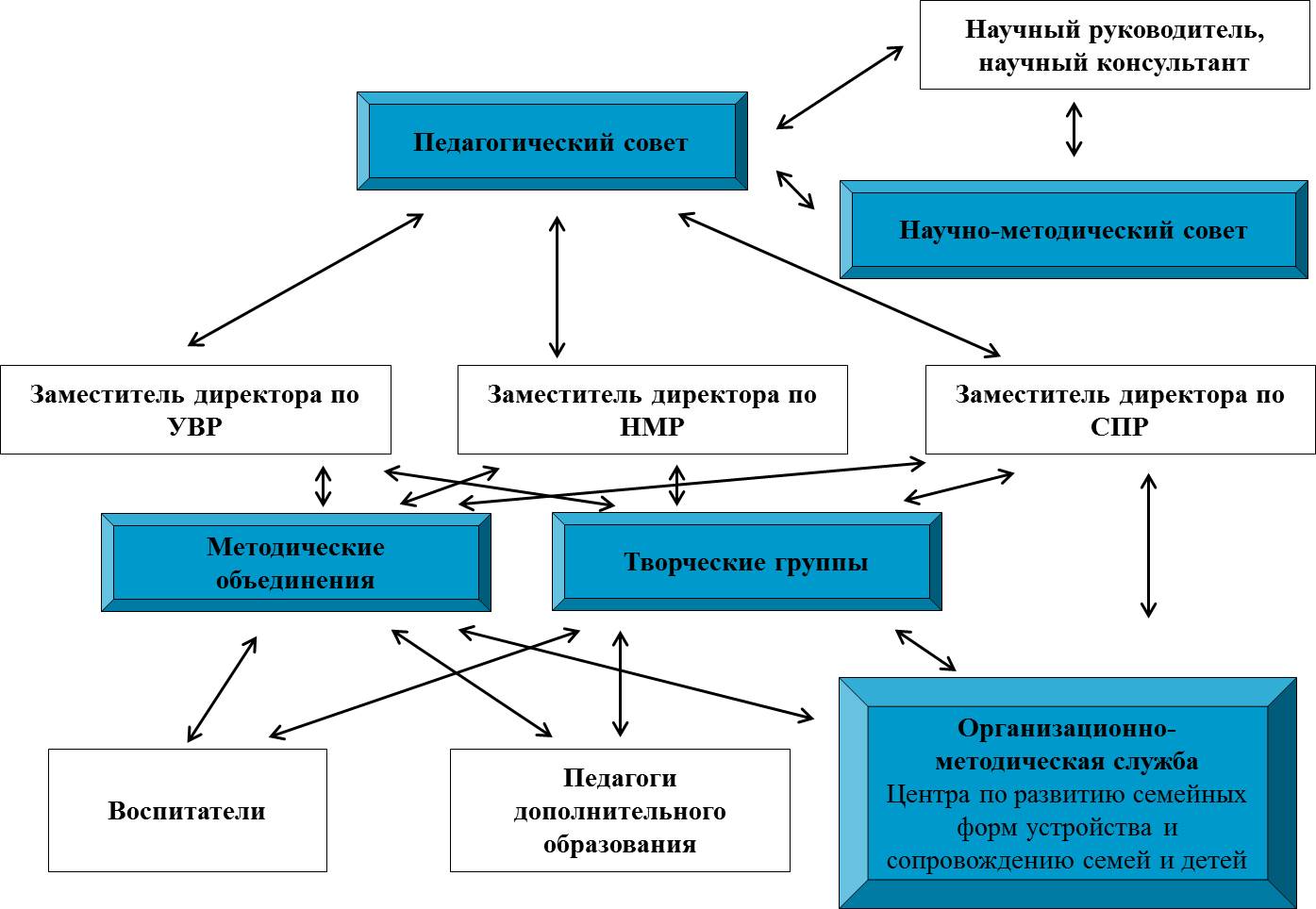 Таблица 14План заседаний методического объединения «Особенности организации работы с воспитанниками детского дома»Тематика занятий выбрана с учётом обновления педагогического коллектива.Основной формой работы с вновь принятыми / молодыми специалистами являются индивидуальные и групповые консультации. Примерная тематика индивидуальных и групповых консультаций:психологические особенности воспитанников детского дома;особенности организации образовательного процесса в детском доме;нормативно-правовые аспекты социальной защиты детского дома;самообразование и повышение квалификации педагогических работников.Самообразование педагогических работников	Для самообразования воспитатели и педагоги дополнительного образования руководствуются «Памяткой для воспитателей детского дома» и шаблоном составления общеобразовательной дополнительной программы, а также самостоятельно изучают научную и научно-методическую литературу по выбранной теме самообразования.Для анализа и обобщения педагогического опыта в течение года воспитатели и педагоги дополнительного образования дают два открытых занятия, и конспекты представляют заместителю директора по НМР.	Результаты самообразования фиксируются в портфолио педагогического работника.	Разработанный педагогическими работниками методические материалы, будут формировать методическую копилку ОГКУ Ульяновский детский дом «Гнёздышко», в частности -  Центра по развитию семейных форм устройства и сопровождению семей и детей.Тематические педагогические советы	В 2016-2017 учебном году запланирован один тематический совет по теме: «Жизнеустройство воспитанников детского дома» - февраль 2017 года.Инновационная деятельностьПо итогам участия ОГКУ Ульяновский детский дом «Гнёздышко» в 2012-2016гг. в областной программе РИП в статусе областной экспериментальной площадки по теме: «Создание реабилитационного пространства в специальном (коррекционном) детском доме для детей с ограниченными возможностями здоровья, как ресурса  личностного развития воспитанников», качеству предоставленных в областной экспертный совет отчётных материалов, а также плана распространения инновационного опыта детский дом в 2016-2017 учебном году будет продолжать занимать инновационной деятельностью в статусе областного научно-методического центра.Таблица 15План распространения инновационного опыта в условиях областного научно-методического центра в 2016-2017 учебном годуОрганизация работы научно-методического совета ОГКУ Ульяновский детский дом «Гнёздышко»Таблица 16Заседание научно-методического советаПроектная деятельность С января 2015 года детский дом является базовой площадкой регионального проекта «Нам важен каждый ребёнок» по направлению «Здесь живёт Ваше счастье!».	В 2016-2017 учебном году реализация проекта будет продолжена.Проектная деятельность строится исходя из рекомендаций Министерства здравоохранения, семьи и социального благополучия Ульяновской области в 2016 году.Публикации	В 2016-2017 году планируются публикации по теме: «Инновационной деятельности ОГКУ Ульяновский детский дом «Гнёздышко», а также опыта по семейному устройству и сопровождению семей и детей.Обеспечение открытости детского дома социальным партнерам	Вся информация о деятельности ОГКУ Ульяновский детский дом «Гнёздышко» размещена на официальном сайте детского дома: http://gnezdyshko.org/. Сайт регулярно обновляется.	Во время проведения областных научно-практических конференций, семинаров и форумов, а также массовых мероприятий с замещающими родителями раздаются информационные буклеты о деятельности детского дома в целом, а также отдельных служб.	Опыт работы транслируется через региональные и всероссийские средства массовой информации и публикации в СМИ.	Ежегодно в СМИ и телекоммуникационной сети Интернет появляется более 100 статей и ссылок о деятельности и событиях детского дома. В 2016-2017 учебном году практика информирования и размещения информации будет продолжена.Таблица 17План  и тематика контроля и ответственные за его проведениеТаблица 18Диагностика и мониторинг воспитательного процессаНормативно-правовое и документационное обеспечение детского дома1. Положение   о  Совете  профилактики ОГКУ   Ульяновский  детский  дом    «Гнёздышко»  от  26.12.2015.2. Положение о  постановке  воспитанников  на  внутренний  учёт   от 11.01.2016 г.3. Положение о  шефах  -  наставниках для  воспитанников   ОГКУ  Ульяновский  детский  дом  «  Гнёздышко» от 26.12.2015 г.4.  Положение   по  профилактике  самовольных  уходов   воспитанников  из  ОГКУ  Ульяновский  детский дом  « Гнёздышко»,  а  также   выявлению и  возвращению  воспитанников,  самовольно   ушедших из  учреждения от   26.12.2015.5.   Алгоритм  действий  ОГКУ Ульяновский  детский  дом  «  Гнёздышко»  при  самовольном  уходе  воспитанника  от 11.01.2016.6.  Схема   структурного  оповещения  о  чрезвычайном  происшествии  в  ОГКУ  Ульяновский  детский  дом  «  Гнёздышко»  в   2016  г.  от 11.01.2016.7.  Схема структурной организации  профилактики  правонарушений  в  ОГКУ  Ульяновский  детский  дом  «  Гнёздышко»  от 11.01.2016.8.  Правила  посещений   воспитанников  детского  дома  родственниками  от  12.01.2016 г.9.  График   посещений   воспитанников   детского  дома  родственниками.10.Положение  о  временной  передаче    воспитанников  ОГКУ  Ульяновский  детский  дом  «Гнёздышко»  в  семьи  граждан,  на  период  каникул,  выходных  или  нерабочих  праздничных  дней от 11.01.2016.11.Положение  о  нахождении  воспитанников  вне  детского  дома  от  26.12.2015.12.Положение  о  посещении  воспитанников  родственниками  и  знакомыми от 26.12.2015 г.13.Положение  о  Центре   развития    семейных   форм   устройства   и  сопровождения   семей   и  детей - ОГКУ  Ульяновский  детский  дом «Гнёздышко» от 26.12.2015 г.14.Положение о  школе   замещающих  родителей ОГКУ для   детей  -  сирот и  детей,  оставшихся   без  попечения  родителей -  Ульяновский    специальный  (коррекционный)  детский  дом  для  детей  с  ограниченными  возможностями  от 26.12.2015 г.15.Положение  о  постинтернатном  сопровождении  выпускников  ОГКУ  для  детей  -  сирот  и детей,   оставшихся   без  попечения  родителей - Центра  по  развитию  семейных  форм  устройств и  сопровождения  семей  и  детей  от  26.12.2015 г.16.Положение   о  социальной  гостинице ОГКУ  Ульяновский  детский  дом  «Гнёздышко» - Центра  по   развитию  семейных  форм  устройства  и  сопровождению  семей  и  детей от 27.11.2015.Информационно-аналитическая  справка  о  работе ОГКУ Ульяновский детский дом «Гнёздышко» в 2015-2016 учебном году3Годовой план работы ОГКУ Ульяновский детский дом «Гнёздышко» на 2016-2017 учебный год49Полное название учрежденияОбластное государственное казённое учреждение для детей - сирот и детей, оставшихся без попечения родителей – Ульяновский специальный (коррекционный) детский дом для детей с ограниченными возможностями здоровья «Гнёздышко» – Центр по развитию семейных форм устройства и сопровождению семей и детейСокращённое название учрежденияОГКУ Ульяновский детский дом «Гнёздышко»Тип учрежденияказённое учреждение для детей - сирот и детей, оставшихся без попечения родителейВид учреждениядетский домЮридический адрес учрежденияРФ, 432032, г. Ульяновск, ул. Терешковой, д. 3аТелефон(8422) 45-27-98; 48-61-33; 45-42-03; Факс(8422) 45-27-98E-mailkouud@mail.ruУчредительМинистерство здравоохранения, семьи и социального благополучия Ульяновской области Лицензия на право ведения образовательной деятельности73Л01 №0000149 Лицензия №1929 выдана Отделом лицензирования и контроля качества образования Ульяновской области 04.12.2012, срок действия – бессрочно.Лицензия на право ведения медицинской деятельностиЛО-73-01-001293 от 24.12.2014 выдана Министерством здравоохранения и социального развития Ульяновской областиРуководительДиректор ОГКУ Ульяновский детский дом «Гнёздышко» Явкина Ирина ЮрьевнаКоличество летМенее 25 лет25-35 лет35 и болееЧисленность педагогических работников3812% от общего числа педагогических работников1334,952,1Количество летМенее 2 летОт 2 до 5 летОт 5 до 10 летОт 10 до 20 лет20 лет и болееЧисленность педагогических работников44465% от общего числа педагогических работников17,417,417,426,121,7№  п/пКатегорияКоличествоКоличество№  п/пКатегорияСентябрь 2015Май  2016 1.Количество детей, имеющих право на получение алиментов43392.Количество детей, получающих алименты23203.Регулярность выплат алиментов23204.Количество родителей, обязанных выплачивать алименты38405.Количество родителей, выплачивающих алименты1617количество кандидатов14количество консультаций кандидатов38количество диагностирований ребенка27количество анкетирований кандидата9количество  семей 1-го года11количество  семей, испытывающих проблемы в воспитании26количество  кризисных семей4количество консультаций семей1-го года28количество консультаций семей, испытывающих проблемы в воспитании48количество консультаций кризисных семей14количество диагностирований замещающих семей66количество коррекционно-развивающих занятий50количество кровных  семей32Экстренная психологическая помощь ребенку23количество мероприятий по восстан. детско-род. отношений41Составление индивидуального плана работы22количество коррекц-разв. занятий с ребенком41количество выпускников27оказание помощи по соц. вопросам26оказание помощи по семейным отношениям2оказание помощи по воспитанию детей3укрепление родственных связей1Устройство  воспитанников в приемную семьюКоличество детей, устроенных в семьи родственниковКоличество детей, возвращенных в кровные семьиКоличество детей, поддерживающих постоянный контакт  с родителями (близкими родственниками);Количество детей, гостивших в гостевых семьях2014 год31114112015 год82016102016 год (9 месяцев)21189УровеньПубликации и конкурсыОткрытые занятиеСеминарыУровень1 этап (2012-2013 учебный год)1 этап (2012-2013 учебный год)1 этап (2012-2013 учебный год)Региональный823Всероссийский2 этап (2013-2014 учебный год)2 этап (2013-2014 учебный год)2 этап (2013-2014 учебный год)Региональный367Всероссийский113 этап (2014-2015 учебный год)3 этап (2014-2015 учебный год)3 этап (2014-2015 учебный год)Региональный1562Всероссийский8114 этап (2014-2015 учебный год)4 этап (2014-2015 учебный год)4 этап (2014-2015 учебный год)Региональный145Всероссийский1023№МероприятияМероприятияВремя проведения1.Совещание при директореСовещание при директореПервый понедельник месяца2.Совещание при зам. директоре по УВР, СПРСовещание при зам. директоре по УВР, СПРВторой понедельник и вторник месяца3.Общее собрание трудового коллективаОбщее собрание трудового коллектива1 раз в год, декабрь последний понедельник4.ПедсоветПедсовет1 раз в квартал, последний понедельник5.Заседание Совета профилактикиЗаседание Совета профилактики1 раз в месяц,последний четверг месяца6.Методическое объединениеМетодическое объединение1 раз в квартал, третий понедельник 7.Оперативные совещания               при директоре     при зам. директореОперативные совещания               при директоре     при зам. директоре1 раз в неделю. Каждый понедельник в 8.30Каждая пятница в 15.008.Заседание ПМПКЗаседание ПМПКСреда по плану Проверка санитарного состояния семейПроверка санитарного состояния семейПроверка санитарного состояния семейПроверка санитарного состояния семейПроверка санитарного состояния семейПроверка санитарного состояния семейПроверка санитарного состояния семейПроверка санитарного состояния семейПонедельникПонедельникМедицинская службаМедицинская службаВторникВторникЗам. директора по УВР – Овечкина В.С.Зам. директора по УВР – Овечкина В.С.СредаСредаЗам. директора по АХЧ - Щедрин А.В.                    Зам. директора по АХЧ - Щедрин А.В.                    ЧетвергЧетвергЗам. директора по СПР – Тиханова Е.М.Зам. директора по СПР – Тиханова Е.М.ПятницаПятницаЗам. директора по безопасности – Козак В.А.Зам. директора по безопасности – Козак В.А.СубботаСубботаДежурный администраторДежурный администраторВоскресениеВоскресениеВоспитатель дежурной семьи и представитель совета воспитанников детского домаВоспитатель дежурной семьи и представитель совета воспитанников детского дома№ п/пТема педагогического советаСроки проведенияОтветственныеОрганизация деятельности ОГКУ Ульяновского детского дома «Гнёздышко» в 2016-2017 учебном годуАвгуст 2016Директор, зам. директора по УВРИтоги деятельности ОГКУ Ульяновский детский дом «Гнёздышко» в 1 полугодии 2016-2017 учебного годаДекабрь2016 – январь 2017Директор, зам. директора по УВР«Жизнеустройство воспитанников в семью»Март 2017Директор, зам. директора по НМР, зам. директора по НМР, зам. директора по СП«Анализ работы ОГКУ Ульяновского детского дома «Гнёздышко» в 2016-2017 учебном году. Работа детского дома в летний период».Май 2016Директор, зам. директора по УВР№ п/пТематика совещанияСроки проведенияОтветственныеГотовность детского дома к началу учебного года: побор и маркировка учебной мебели, организация занятости воспитанников во внеурочное времяОктябрьДиректор, зам. директора по УВРОрганизация работы с детьми группы рискаНоябрьДиректор, зам. директора по СПРАнализ реализации индивидуальных планов личностного развития и жизнеустройства воспитанников детского домаДекабрьДиректор, зам. директора по СПРСтепень удовлетворенности воспитанников образовательным процессом. Обсуждение результатов диагностических исследований и педагогических наблюденийЯнварьДиректор, зам. директора по УВР, зам. директора по СПР, зам. директора по НМРРезультативность образовательного процесса  ОГКУ Ульяновского детского дома «Гнёздышко»МартЗам. директора по УВРПрофессиональное самоопределение выпускников детского дома.Планирование работы на летний период.АпрельД Директор, зам. директора по УВР, зам. директора по СПР№СодержаниеСрокиОтветственныеПодготовка воспитанников к новому учебному году: проверка соответствия учебной мебели росту воспитанников, маркировка мебели, комплектование детский объединений. СентябрьЗам. дир по УВР, медицинская службаЗаключение договоров о сотрудничестве с образовательными организациями, учреждениями культурыСентябрьЗам. дир. по УВРНепрерывный контакт педагогического коллектива с культурно-просветительскими учреждениями города по всестороннему развитию воспитанников:- музеями;-театрами и т.д.В течение годаВоспитателиПроведение рейдов  по санитарному состоянию помещений и материально-техническому обеспечению: спален, игровых, раздевалок, участков и  других комнат детского дома.Еженедельно по утверждённому графикуДиректор, зам. дир. по УВР, медицинская службаПроведение:- собрание трудового коллектива;- совещание при директоре;- совещание при зам. директора;- педсоветы;-методические объединения;- медико-психолого-педагогического консилиума, совета профилактики, заседаний совета детского самоуправления, семейных советов.   1 раз в год;1 р. в месяц;1 р. в месяц;Раз в кварталПо отдельному плануДиректор, зам. дир. по СПР,УВР, НМР,  воспитателиПроведение инструктажей по охране труда, пожарной безопасности, по охране жизни и здоровья воспитанников.Раз в квартал Зам. дир. по безопасностиОрганизация режимных моментов и свободного времени воспитанников.В течение годаВоспитателиРеализация профориентационной, профилактической работы с воспитанниками и службы постинтернатного сопровождения.В течение годаЗам.директора по СПР, соцпедагог, педагог-психолог, воспитателиВыполнение мероприятий при поступлении ребенка в детский дом.При поступленииСпециалистыОтработка режимных моментов, навыков самообслуживания.В течение годавоспитатели, медицинская службаРасширение объема дидактического материала по циклу воспитательских часов.В течение годаВоспитателиПроведение для педагогического коллектива методических консультаций  по вопросам коррекционно-развивающей деятельности в образовании и воспитании детского коллектива.В течение годаЗам. дир. по УВР, зам.дир. по НМР, руководитель МООформление «семьи» как условие коррекционно-развивающей средыВ течение годаВоспитателиПроведение конкурсов, выставок детского  творчества: В течение годаВоспитатели, пед. доп. образованияОрганизация воспитывающей деятельности в семьях по направлениям. Организация и проведение плановых воспитательских мероприятийПо отдельному плануВоспитателиПроведение Дней здоровья, спортивных часов, спортивных праздников. В течение годаВоспитатели,физ.рук.Разработка, отбор материала для организации и проведения  мониторинга по направлениям.СентябрьЗам. дир. по УВР, зам.дир.по НМР, зам.дир. по СПРКоличество детей (по годам рождения)Количество детей (по годам рождения)Количество детей (по годам рождения)Количество детей (по годам рождения)Количество детей (по годам рождения)Количество детей (по годам рождения)Количество детей (по годам рождения)1996-19971998-19992000-20012002-20032004-20052006 -20072008-20092014-2015 учебный год6168143412015 -2016учебный год0139133422016 -2017учебный год061016631Количество детей по классамКоличество детей по классамКоличество детей по классамКоличество детей по классамКоличество детей по классамКоличество детей по классамКоличество детей по классамКоличество детей по классамКоличество детей по классамКоличество детей по классамКоличество детей по классам12345678910112014-2015 учебный год4213386812042015 -2016учебный год14212484    14202016 -2017учебный год022127491102№ п/пМероприятияНаправления  воспитанияСрок исполненияОхватОтветственные исполнителиОбластной день духовно-нравственной культуры для воспитанников детских домов, социально-реабилитационных центров и социальных приютов для несовершеннолетних.Личностное развитие и духовно- нравственное воспитанииеСентябрь согласно ПоложениюВсе воспитанникиЗам. директора по УВР, воспитателиУчастие воспитанников  учреждений в Межрегиональных творческих конкурсах VIII Межрегиональных Арских чтений (конкурс поделок, сочинений, фоторабот, стихотворений, презентаций, педагогических разработок).Личностное развитие и духовно- нравственное воспитаниие Сентябрь согласно ПоложениюВоспитанники Зам. директора по УВР, воспитатели, педагоги дополнительного образованияУчастие в конкурсах, военных реконструкциях, соревнованиях и акциях согласно календарю памятных датВоенно-патриотическое воспитаниехудожественно-эстетическое развитие, коммуникативное развитие и социализация, физическое развитие и здоровьесбережениесентябрьПри возможности выездаСборная команда детского домаЗам. директора по УВР, воспитателиУчастие в конкурсе, проводимом ОАО «Ак барс банк» «На Волге единой мы живём»художественно-эстетическое развитиеСентябрь-октябрь10 воспитанниковЗам. директора по УВР, педагоги дополнительного образованияУчастие воспитанников в Акции «Ветеран живет рядом».Военно-патриотическое воспитание, коммуникативное развитие и социализация1.10. 2016Все воспитанникиЗам. директора по УВР, воспитателиУчастие в интеллектуальной игре «Ума палата»Личностное развитие и духовно-нравственное воспитание, коммуникативное развитие и социализацияОктябрь 2016Сборная команда детского домаЗам. директора по УВРДень аиста в рамках Дня милосердияКоммуникативное развитие и социализация, фамилистическая подготовка17.10.2016Все воспитанники, замещающие семьи Железнодорожного, Ленинского и Засвияжского районов города УльяновскаЗам. директора по УВР, зам. директора по СПР, педагоги-психологи, социальный работник Уроки мужества  в рамках Дня  памяти  жертв политических репрессий.Военно-патриотическое воспитание, личностное развитие и духовно-нравственное воспитание30.10.2016Все воспитанникиЗам. директора по УВР, заместитель директора по допризывной работе с молодёжью, воспитателиВоспитательские часы «Уроки истории» Социально-патриотическое, личностное развитие и духовно-нравственное воспитание04.11.2016Все воспитанникиЗам. директора по УВР, педагоги дополнительного образованияКонкурс  стихов о войне «Наша Победа» среди воспитанников СРЦН и социальных приютов и детских домов (приурочено к Дню воинской славы России)Культурно-патриотическое, художественно-эстетическое развитие НоябрьСогласно ПоложениюВсе воспитанникиЗам. директора по УВР, воспитатели, педагоги дополнительного образования, логопедВстречи воспитанников подведомственных  учреждений с ветеранами УМВД России по Ульяновской областиГражданско-патриотическое и правовое воспитание, коммуникативное развитие и социализацияНоябрьПо согласованиюВсе воспитанникиЗам. директора по УВР, Попечительский советVI Областная военно-тактическая игра «Ровесник» среди детей-сирот и детей, оставшихся без попечения родителей Гражданско-патриотическое воспитание, физическое развитие и здоровтесбережениеДекабрь 2016По согласованиюСборная команда детского домаЗам. директора по УВР,  педагоги дополнительного образованияУчастие воспитанников  учреждений в Межрегиональных творческих конкурсах Межрегионального Рождественского  фестиваля «Возродим Русь святую!».Личностное и духовно- нравственное развитие,Художественно-эстетическое развитиеДекабрь2016-январь 2017Зам. директора по УВР,  педагоги дополнительного образованияУчастие воспитанников  учреждений  в Межрегиональном Рождественского фестиваля «Возродим Русь святую!».Личностное и духовно-нравственное развитие, художественно-эстетическое развитиеянварь 2017согласно ПоложениюВсе воспитанникиЗам. директора по УВР,  педагоги дополнительного образованияТоржественные мероприятия ко Дню основания Ульяновской областиГражданско-патриотическое и правовое воспитание19.01.2017Все воспитанникиЗам. директора по УВР, воспитатели,  педагоги дополнительного образованияКонкурс военно-патриотической песни «России – жить!», посвящённого Дню защитника Отечества Гражданско-патриотическое воспитание, художественно-эстетическое развитиеФевраль 2017 Победители внутреннего конкурса детского домаЗам. директора по УВР, воспитатели,  педагоги дополнительного образованияУчастие в акции «Подарок защитнику Отечества»Гражданско-патриотическое воспитание, коммуникативное развитие и социализация  19-24.02.2017Все воспитанникиЗам. директора по УВР, педагоги дополнительного образованияVIII Областной турнир по хоккею с мячом среди воспитанников детских домов и школ-интернатов Спортивно-патриотическое Февраль 2017Сборная команда детского домаЗам. директора по УВР, педагоги дополнительного образованияОформление музейной экспозиции «Мы помним, мы гордимся» Гражданско-патриотическое воспитание, личностное и духовно-нравственное развитиеЯнварь-май 2017Инициативная группа воспитанников детского домаЗам. директора по УВР, воспитатели,  педагоги дополнительного образованияТоржественные мероприятия, посвященные Дню  Герба и флага Ульяновской области Гражданско-патриотическое воспитание, личностное и духовно-нравственное развитие, художественно-эстетическое развитие03.03.2017Все воспитанникиЗам. директора по УВР, воспитатели,  педагоги дополнительного образованияЛитературные вечера в подведомственных учреждениях, посвященные Дню поэзии (знакомство с творчеством поэтов родного края)Личностное и духовно-нравственное развитие, художественно-эстетическое развитие, коммуникационное развитие и социализацияВ течение года по согласованиюВсе воспитанникиЗам. директора по УВР, воспитатели,  педагоги дополнительного образованияОрганизация и проведение военно-спортивной  игры «Зарница» для воспитанников  организаций для детей-сирот и детей, оставшихся без попечения родителейВоенно-патриотическоеАпрель 2017 Сборная команда детского домаЗам. директора по УВР,  педагоги дополнительного образованияУчастие воспитанников в  межрегиональном конкурсе «Пасха радость нам несет», межрегиональной акции «Подпиши Пасхальную открытку».Личностное и духовно- нравственное развитиеАпрель 2017Все воспитанникиЗам. директора по УВР,  педагоги дополнительного образованияКонкурс детских поздравительных открыток ветеранам ВОВ Гражданско-патриотическое воспитание, художественно-эстетическое развитиеМай 2017Все воспитанникиЗам. директора по УВР, воспитатели,  педагоги дополнительного образованияУчастие в акции «Открытка ветерану» Гражданско-патриотическое воспитание, коммуникативное развитие и социализацияМай 2017Все воспитанникиЗам. директора по УВР, воспитатели,  педагоги дополнительного образованияУчастие в социально-патриотической акции «День открытых дверей» в воинских частях и военно-учебных заведениях Ульяновского местного гарнизона Гражданско-патриотическое воспитание, коммуникативное развитие и социализация, физическое развитие и здоровьесбережениеАпрель-май 2015 годаВсе воспитанникиЗам. директора по УВР, воспитателиПраздничные  программы, посвященные 72-летию  Победы в Великой Отечественной Войне с приглашением ветеранов и членов их семейСоциально-патриотическое 07-09.05.2017Все воспитанникиЗам. директора по УВР, воспитатели,  педагоги дополнительного образованияГала–концерт  Фестиваля детского творчества воспитанников детских домов,  социально-реабилитационных центров и социальных приютов Ульяновской области «Храните детские сердца» Личностное развитие и духовно-нравственное воспитаниеМай 2017 Согласно ПоложениюПобедители отборочного конкурса детского домаЗам. директора по УВР, воспитатели,  педагоги дополнительного образованияТоржественные мероприятия, посвященные Дню России Гражданско-правовое12.06.2017Все воспитанникиЗам. директора по УВР, воспитатели,  педагоги дополнительного образованияXII фестиваль авторской песни и туризма среди детей-сирот и детей, оставшихся без попечения родителей.Культурно-патриотическоеСпортивно-патриотическоеИюнь 2017 По распоряжениюПобедители внутреннего конкурса детского домаЗам. директора по УВР, педагоги дополнительного образованияОздоровление воспитанников  детских домов  в ДООЛ, летних палаточных лагерях, Все направленияИюнь-август 2017 года Все воспитанникиЗам. директора по УВР, воспитатели,  педагоги дополнительного образованияУчастие в православном лагере «Святоч»Все направленияКаникулярное времяВсе воспитанникиЗам. директора по УВР, воспитатели,  педагоги дополнительного образованияПраздничные мероприятия, посвященные Дню семьи, любви и верностиЛичностно-и духовно- нравственное развитие, художественно-эстетическое развитие08.07.2016Все воспитанникиЗам. директора по УВР, воспитатели,  педагоги дополнительного образованияТоржественные мероприятия в подведомственных учреждениях, посвященные Дню Государственного Флага российской Федерации.Социально-патриотическое22.08.2015Зам. директора по УВР, воспитатели,  педагоги дополнительного образованияТрадиционные мероприятия  детского дома «Гнёздышко»Традиционные мероприятия  детского дома «Гнёздышко»Традиционные мероприятия  детского дома «Гнёздышко»Традиционные мероприятия  детского дома «Гнёздышко»Традиционные мероприятия  детского дома «Гнёздышко»Традиционные мероприятия  детского дома «Гнёздышко»День знанийЛичностное развитие и духовно-нравственное развитие, коммуникативное развитие и социализация, художественно-эстетическое развитие01.09.2016Все воспитанникиЗам. директора по УВР, воспитатели,  педагоги дополнительного образованияДень учителиЛичностное развитие и духовно-нравственное развитие, коммуникативное развитие и социализация, художественно-эстетическое развитие05.10.2017Все воспитанники, ветераны детского домаЗам. директора по УВР, воспитатели,  педагоги дополнительного образованияНовогодние праздникиХудожественно-эстетическое, социально-значимоеПоследняя декада декабря 2016Все воспитанникиЗам. директора по УВР, воспитатели,  педагоги дополнительного образованияРождественские посиделкиДуховно-нравственное, художественно-эстетическое7-13.01.2017Все воспитанникиЗам. директора по УВР,  педагоги дополнительного образованияДень защитника ОтечестваГражданско-патриотическое воспитание, физическое развитие23.02.2017Все воспитанникиЗам. директора по УВР, воспитатели,  педагоги дополнительного образованияМеждународный женский деньДуховно-нравственное, художественно-эстетическое, социально-значимое08.03.2016Все воспитанникиЗам. директора по УВР, воспитатели,  педагоги дополнительного образованияДень рождения детского домаДуховно-нравственное, художественно-эстетическое, социально-значимое25.03.2017Все воспитанникиЗам. директора по УВР, воспитатели,  педагоги дополнительного образованияДень мецената и благотворителя РоссииДуховно-нравственное, художественно-эстетическое, социально-значимое13.04.2017Все воспитанникиЗам. директора по УВР, воспитатели,  педагоги дополнительного образованияДень выпускникаСоциально-значимое25.03.2017Все воспитанникиЗам. директора по СПР, социальный педагогДень ПобедыЛичностное развитие и духовно-нравственное развитие, гражданско-патриотическое развитие, коммуникативное развитие и социализация, художественно-эстетическое развитие09.05.2017 Зам. Все воспитанникиЗам. директора по УВР, воспитатели,  педагоги дополнительного образованияМеждународный день защиты детейЛичностное развитие и духовно-нравственное развитие, коммуникативное развитие и социализация, художественно-эстетическое развитие01.06.2016Все воспитанникиЗам. директора по УВР, воспитатели,  педагоги дополнительного образованияДругие формы воспитательной работыДругие формы воспитательной работыДругие формы воспитательной работыДругие формы воспитательной работыДругие формы воспитательной работыДругие формы воспитательной работыВыпуск стенгазетыВсе направленияТематический выпуск к праздничному днюВсе воспитанникиЗам. директора по УВР, воспитателиСобрание совета детского домаЛичностное развитие и духовно-нравственное развитие, коммуникативное развитие и социализацияДва раза в месяцСовет детского домаЗам. директора по УВРВыдвижение кандидатур воспитанников на доску Почёта детского домаЛичностное развитие и духовно-нравственное развитие, коммуникативное развитие и социализация1 раз в полугодиеВсе воспитанникиЗам. директора по УВР, зам. директора по СПР, воспитатели, педагоги-психологиУчастие в субботниках, работа по благоустройству храмовЛичностное развитие и духовно-нравственное развитие, коммуникативное развитие и социализацияВ течение годаВсе воспитанникиЗам. директора по УВР, воспитатели, педагоги-психологи№ п/пНаправление работыНаименование мероприятияСроки проведениядатаОтветственныйисполнительОрганизационно-управленческие мероприятия  Выявление детей « группы  риска», детей с девиантным      поведением, вовлечение их  в спортивные секции и кружкипо  мере  необходимостиЗаместитель  директора  по  СПРОрганизационно-управленческие мероприятия  Участие  в организации работы  Совета  профилактики других  учрежденийСоставление протоколы Совета профилактикиПо  приглашениюЗаместитель  директора  по  СПРОрганизационно-управленческие мероприятия  Участие в проведении  тематических педагогических  советовОрганизация встреч  с  врачами, наркологом,  работниками  ПДН, инспекторами ГИБДДСогласно плану других ведомствЗаместитель  директора  по  СПРПравовое просвещениеЗанятия с воспитанниками2 раза  в  месяцЗаместитель  директора  по  СПРПравовое просвещениеКонсультирование воспитателей1  раз  в  месяцЗаместитель  директора  по  СПРПравовое просвещениеВзаимодействие  со школами и школами – интернатамиПо  необходимостиЗаместитель  директора  по  СПРПравовое просвещениеБеседы инспектора  ПДН  с детьми, состоящими на профилактическом  учете.1  раз  в  месяцЗаместитель  директора  по  СПРПравовое просвещениеЗаседания Совета Профилактикираз  в  месяц(  последний  четверг  каждого  месяца)Заместитель  директора  по  СПРПрофессиональное самоопределениеи профориентацияДиагностикаСогласно  плану  соц.  педагогаЗаместитель  директора  по  СПРПрофессиональное самоопределениеи профориентацияОрганизация  работы по трудоустройству1-2  раза  в  месяцЗаместитель  директора  по  СПРПрофессиональное самоопределениеи профориентацияРеализация программы «Мой профессиональный выбор»Согласно  Программе Заместитель  директора  по  СПРРеализация планов совместной деятельности с органами и учреждениями системы профилактики безнадзорности и беспризорности несовершеннолетних (перечисляем по отдельности ПДН, ФСКН, учреждения здравоохранения,  дополнительного образования, культуры)Организационная  работаСогласно  Плану  совместной  работыЗаместитель  директора  по  СПРРеализация планов совместной деятельности с органами и учреждениями системы профилактики безнадзорности и беспризорности несовершеннолетних (перечисляем по отдельности ПДН, ФСКН, учреждения здравоохранения,  дополнительного образования, культуры)Патриотическое  воспитаниеСогласно  Плану  совместной  работыЗаместитель  директора  по  СПРРеализация планов совместной деятельности с органами и учреждениями системы профилактики безнадзорности и беспризорности несовершеннолетних (перечисляем по отдельности ПДН, ФСКН, учреждения здравоохранения,  дополнительного образования, культуры)Духовно – нравственное воспитаниеСогласно  Плану  совместной  работыЗаместитель  директора  по  СПРРеализация планов совместной деятельности с органами и учреждениями системы профилактики безнадзорности и беспризорности несовершеннолетних (перечисляем по отдельности ПДН, ФСКН, учреждения здравоохранения,  дополнительного образования, культуры)Профилактика  негативных  явленийСогласно  Плану  совместной  работыЗаместитель  директора  по  СПРРеализация планов совместной деятельности с органами и учреждениями системы профилактики безнадзорности и беспризорности несовершеннолетних (перечисляем по отдельности ПДН, ФСКН, учреждения здравоохранения,  дополнительного образования, культуры)Формирование здорового  образа  жизниСогласно  Плану  совместной  работыЗаместитель  директора  по  СПРРеализация планов совместной деятельности с органами и учреждениями системы профилактики безнадзорности и беспризорности несовершеннолетних (перечисляем по отдельности ПДН, ФСКН, учреждения здравоохранения,  дополнительного образования, культуры)Обеспечение  антитеррористической защищенности  и    безопасностиСогласно  Плану  совместной  работыЗаместитель  директора  по  СПРРеализация планов совместной деятельности с органами и учреждениями системы профилактики безнадзорности и беспризорности несовершеннолетних (перечисляем по отдельности ПДН, ФСКН, учреждения здравоохранения,  дополнительного образования, культуры)Индивидуально-  профилактическая  работаСогласно  Плану  совместной  работыЗаместитель  директора  по  СПРРеализация планов совместной деятельности с органами и учреждениями системы профилактики безнадзорности и беспризорности несовершеннолетних (перечисляем по отдельности ПДН, ФСКН, учреждения здравоохранения,  дополнительного образования, культуры)Совместные  мероприятияСогласно  Плану  совместной  работыЗаместитель  директора  по  СПРУчастие в межведомствен-ных месячниках, акцияхАкция  « Внимание – дети!» - проведение  в ходе  операции « Подросток – 2016» рейдов и  дней правовой  пропаганды  в  целях  предупреждения транспортных  правонарушений  и детского травматизма.СентябрьЗаместитель  директора  по  СПРУчастие в межведомствен-ных месячниках, акцияхОперация  «  Занятость»СентябрьЗаместитель  директора  по  СПРУчастие в межведомствен-ных месячниках, акцияхМесячник «  Безопасность   жизнедеятельности  срединесовершеннолетних»ОктябрьЗаместитель  директора  по  СПРУчастие в межведомствен-ных месячниках, акцияхМесячник «  По  борьбе  салкоголизмом    срединесовершеннолетних»Согласно  межведомствен-ному  плануЗаместитель  директора  по  СПРУчастие в межведомствен-ных месячниках, акцияхМесячник «  По  здоровому  образу  жизни  срединесовершеннолетних»Согласно  межведомствен-ному  плануЗаместитель  директора  по  СПРИндивидуально-профилактическая работа с детьми, состоящими на всех видах учета по утверждённым планамИндивидуальные  беседы  социального  педагога.  педагога-  психолога  и  инспектора  ПДН1  раз  в  месяц Заместитель  директора  по  СПРИндивидуальная работа психологаДиагностика Индивидуальное обследование эмоционально-волевой и личностной сфер учащихся «группы риска», стоящих на учете в ПДН, ВШУ и по запросу2 раза в год Сентябрь-октябрь, апрель;Педагог-психолог Индивидуальная работа психологаГрупповое исследование склонности подростков к отклоняющемуся поведению .2 раза в годСентябрь, апрель;Педагог-психологИндивидуальная работа психологаКоррекционно-развивающая работа.Проведение занятий по позитивной профилактики наркомании, алкоголизма и других видов асоциального поведенияВ течение годаПедагог-психологИндивидуальная работа психологаКонсультирование сотрудников  по теме: «Причины асоциального поведения детей и подростков и способы работы с ними» в течение года,по запросуПедагог-психологИндивидуальная работа психологаПросвещение воспитанников.Занятия с элементами тренинга для воспитанниковВ течение годаПедагог-психологМониторинг и  оценка  качества проведенной работы, внесение корректив в планАнализ  проверки   дневников  педагогических  наблюдений.Рекомендации в дневниках наблюдений1  раз  в  полугодиеЗам.  директора  по  СПРМониторинг и  оценка  качества проведенной работы, внесение корректив в планАнализ  выполнения  рекомендаций  Советов  Профилактики  по  вопросам  организации  жизнедеятельности  семей.1  раз  в  полугодиеЗам.  директора  по  СПРМониторинг и  оценка  качества проведенной работы, внесение корректив в планАнализ  работы  воспитателей  с  воспитанниками  по  профессиональному  самоопределению   в  семьях1  раз  в  полугодиеЗам.  директора  по  СПР№ п/пНаправление работыНаименование мероприятияСроки проведениядатаОтветственныйисполнительВыполнение действующего законодательства о федеральном банке данных о детях, оставшихся без попечения родителейВнесение  данных  по  изменению  статуса  воспитанников  в  дополнение  к  анкете  и   передача  их  региональному  операторуПолучение  документов,   подтверждающих  изменение   статусаПо  установлению  факта   изменения  статусаСпециалист  по  социальной  работе  Выполнение действующего законодательства о федеральном банке данных о детях, оставшихся без попечения родителейОзнакомление  педагогов  с  данными  изменения  статуса1 раз  в  кварталСпециалист  по  социальной  работе  Выполнение действующего законодательства о федеральном банке данных о детях, оставшихся без попечения родителейОбеспечение  анкет  фотографиями  детей  по  срокам1 раз  в  2  годаСпециалист  по  социальной  работе  Выполнение действующего законодательства о федеральном банке данных о детях, оставшихся без попечения родителейПредоставление банка  данных  учреждения  региональному   операторуоктябрьСпециалист  по  социальной  работе  Защита гражданских прав воспитанников Мероприятия по документированиюВоспитанниковоформлениедокументов  на  получение: гражданства  вновь  прибывшим;пенсионного  страхового  свидетельства, ИНН, паспорта, работа  по  регистрации  вновь  прибывших  воспитанников  и  снятию  с  регистрации  выбывших.Постоянно,  в  течение  годаСпециалист  по  социальной  работе  Защита гражданских прав воспитанников Ведение личных дел воспитанниковПросмотр личных  дел  воспитанников  для  выявления  недостающих  документов.Составление   описей  личных  делПостоянно,  в  течение  годаСпециалист  по  социальной  работе  Защита гражданских прав воспитанников Представительство интересов несовершеннолетних в учреждениях и государственных органах Участие  в  качестве  представителя  в      государственных   учреждениях,  гос.  органахПо мере  необходимостиСпециалист  по  социальной  работе  Выполнение норм законодательства в сфере имущественных прав  несовершеннолетнихОбеспечение прав воспитанников  на получение пенсии по потере кормильцаОформление  пенсий  по  потери  кормильца, контроль   за  выплатой  пенсии  и  перечислением  е  на  счета  воспитанниковПостоянно,  в   течение   годаСпециалист  по  социальной  работе  Выполнение норм законодательства в сфере имущественных прав  несовершеннолетнихОбеспечение прав воспитанников  на алименты  воспитанников.Совместная  деятельность  с    подразделениями  службы  судебных  приставов  по  понуждению  родителей   к   уплате  алиментов.Привлечение   родителей,  уклоняющихся  от  уплаты  алиментов  к  административной  и  уголовной  ответственности.Подготовка  в  суд  заявлений  о  взыскании  алиментов.Постоянно,  в   течение   годаСпециалист  по  социальной  работе  Выполнение норм законодательства в сфере имущественных прав  несовершеннолетнихОбеспечение прав воспитанников на жильеОтслеживание   сохранности  жилья  детей. Закрепление,  приватизация,  сдача  в   аренду   жилья,   принадлежащего  несовершеннолетним,  опись  имущества,  оформление  наследства.Постоянно,  в   течение   годаСпециалист  по  социальной  работе  Защита прав  воспитанников на образованиеУчастие администрации, педколлектива в комплектовании классов школ, детских в зависимости от образовательного маршрута воспитанниковПо плану проведения педагогических советовЗащита прав  воспитанников на образованиеОсуществление реализации индивидуальных программ реабилитации детей-инвалидовУчастие  в    процессе  изменения      индивидуальной  программы  реабилитацииВ течение года постоянноСпециалист  по  социальной  работе  Защита прав  воспитанников на образованиеПосещение родительских собраний, педагогических советов и т.д.Постоянно,  в  течение  годасоциальный  педагог  Защита прав  воспитанников на образованиеВзаимодействие с педагогами  и узкими специалистами образовательных организаций с целью подготовки воспитанников к ГМПКПо мере необходимостиПедагог- психологЗащита прав  воспитанников на образованиеПроведение ПМПк  внутри детского домаПо графику работу ПМПК ежеквартальноЗащита прав  воспитанников на образованиеОпределение воспитанников  в профессиональные образовательные организацииАпрель-августСлужба постинтернатного сопровождения№ п/пНаправление работыНаименование мероприятияСроки проведениядатаОтветственныйисполнительФизкультурно-оздоровительные мероприятияЕжедневная зарядка, закаливающие процедурыежедневномедицинская  сестра  Физкультурно-оздоровительные мероприятияДень здоровьяАпрель  2017Социальный  педагог,медицинская  сестра  Физкультурно-оздоровительные мероприятияСпортивные мероприятияПо плануПДОФизкультурно-оздоровительные мероприятияПосещение воспитанниками секций По плану согласно расписанию занятийПДОПросвещение воспитанниковВоспитательские часыПо плануВоспитателиПросвещение воспитанниковМероприятия с приглашением специалистов здравоохранения, волонтерских организаций: фельдшера  -  нарколога ГУЗ  УОКНБ и  других.1 раз в кварталСоциальный  педагог  Просвещение воспитанниковБеседа  с  воспитанниками « Токсикомания,   наркомания. Вред»октябрьСоциальный  педагог  .Просвещение воспитанниковИнформационно-   просветительская  акция« Молодежь  выбирает  здоровье»ноябрьСоциальный   педагог  Просвещение воспитанников« Как  противостоять   вредным  привычкам»январьСоциальный   педагог  Просвещение воспитанниковПрофилактическая   беседа  «  О  вреде  курения»февральСоциальный   педагог  Просвещение воспитанниковПрофилактическая беседа  Мы   и  наши  привычки»мартСоциальный   педагог  Просвещение воспитанниковПрофилактическая беседа  «  Мы  и  наши  привычки»апрельСоциальный   педагог  Просвещение воспитанниковПрофилактическая  беседа   «  алкоголизм  -  это  яд !Пивной  алкоголизм»майСоциальный   педагог  Просвещение воспитанниковВыездные мероприятияПо плануВоспитателиМероприятия  по улучшению санитарно-гигиенического режимаРазработка и утверждение режима дня воспитанников30.08.2016Зам. дир. по УВР, медицинская сестраМероприятия  по улучшению санитарно-гигиенического режимаРазработка мероприятий по обеспечению рационального питанияежедневнодиетсестраМероприятия  по улучшению санитарно-гигиенического режимаПротивоэпидемические мероприятияежедневноВрач – педиатр, медицинская сестраМероприятия  по улучшению санитарно-гигиенического режимаМероприятия, направленные на профилактику травматизма1 раз в кварталВрач – педиатрДиспансеризация  воспитанников1 раз в годВрач – педиатр, медицинская сестраОбеспечение медицинской  помощиежедневноВрач – педиатр, медицинская сестраОздоровление Исполнение рекомендаций врачей по итогам диспансеризации воспитанниковПо плануВрач – педиатр, медицинская сестраОздоровление Организация планового/внепланового леченияежедневноВрач – педиатр, медицинская сестраОздоровление Организация  санаторно-курортного леченияПо плануВрач – педиатр, медицинская сестраОздоровление Организация и проведение летнего оздоровительного периодаПо плануВрач – педиатр, медицинская сестраНаправление работыНаименование мероприятияСроки проведенияОтветственныйисполнительОрганизация взаимодействия с социальной службой и опекой по месту учебы выпускника.Составление плана взаимодействия. Передача документов выпускниковОказание помощи в работе с выпускниками.Сентябрь ПостоянноОтветственный за организацию работы службы постинтернатного сопровожденияРабота по укреплению родственных связей.Организация среды общения: родственники, друзья, семьяПостоянно Ответственный за организацию работы службы постинтернатного сопровожденияСопровождение выпускника в различных ведомствах и службах.Оказание психологической, медицинской, правовой помощи с целью поддержки и защиты прав и интересов выпускников.По требованиюОтветственный за организацию работы службы постинтернатного сопровождения, юрист, педагог-психолог, социальный работникКонтроль над соблюдением комфортных жилищно-бытовых условий.Выезды специалистов Службы сопровождения в общежития и домой к выпускникамПо мере необходимости(сентябрь, май)Ответственный за организацию работы службы постинтернатного сопровождения, педагог-психологКонтроль над посещаемостью и успеваемостью.Запросы информации в профессиональные организации 2 раза в год (декабрь, май)Ответственный за организацию работы службы постинтернатного сопровожденияОказание помощи в трудной жизненной ситуации.Оказание помощи в подготовке к собеседованию по трудоустройству (составление резюме), оформление справок, документов, постановке на учет для нуждающихся в жилье,предоставление койка-места в социальной гостинице и т.п.По необходимостиОтветственный за организацию работы службы постинтернатного сопровождения, юрист, педагог-психолог, социальный работникКонсультированиеПроведение консультаций по темам: «Интерьер жилья», «Стиль одежды», «Современный дизайн», «Экономика в нашей жизни», изучение возможностей и создание условий для продолжения образования (получение 2 образования).и т.п.На заявительной основе Ответственный за организацию работы службы постинтернатного сопровождения, юрист, педагог-психолог, социальный работникПроведение цикла занятий по постинтернатному сопровождению в социально-бытовой комнате и литературной гостинойЗнакомство с профессиональными организациями Ульяновска и Ульяновской областиКруглый стол с будущими выпускниками «Взаимодействие органами опеки и попечительства, администрацией профорганизаций, правоохранительными органами с целью поддержки выпускников»Конкурс «Моя профессия»Конкурс рисунков «Моя самостоятельная жизнь»Составление предварительных данных о дальнейшем трудоустройстве выпускников. Лекция о правилах поступления в профорганизации.Итоговое мероприятие «Моя готовность к самостоятельной жизни – Очумелые ручки»Приготовление блюд к МасленицеВстреча с мастером производственного обученияКонкурс «Студенческий обед»СентябрьОктябрьНоябрьДекабрьЯнварьФевральМартАпрельМайОтветственный за организацию работы службы постинтернатного сопровождения, юрист, педагог-психолог, социальный работник, представители образовательных организаций профессионального образования (по согласованию)По согласованиюМониторинг и диагностика1.Мониторинг процесса адаптации и социализации.2 раза в год: сентябрь, апрельПедагог-психолог2.Диагностика уровня социальной адаптации выпускников.По мере необходимостиПедагог-психологДокументирование. Составление банка данных о выпускниках.РегулярноОтветственный за организацию работы службы постинтернатного сопровожденияДокументированиеВедение журнала учета консультаций и выездов.РегулярноОтветственный за организацию работы службы постинтернатного сопровожденияДокументированиеСоставление плана работы на учебный годАвгуст-сентябрьОтветственный за организацию работы службы постинтернатного сопровожденияДокументированиеВедение индивидуальных карт сопровождения выпускников.РегулярноОтветственный за организацию работы службы постинтернатного сопровожденияДокументированиеСоставление информационной карты.РегулярноОтветственный за организацию работы службы постинтернатного сопровожденияДокументированиеАнализ работы службы постинтернатного сопровождения.АвгустОтветственный за организацию работы службы постинтернатного сопровожденияДокументирование социальной гостиницыОформление заявленияПо мере поступленияОтветственный за организацию работы службы постинтернатного сопровожденияДокументирование социальной гостиницыПодписание договораПо необходимостиОтветственный за организацию работы службы постинтернатного сопровожденияДокументирование социальной гостиницыЗнакомство с нормативно-правовой документацией и правилами проживанияПосле подписания договораОтветственный за организацию работы службы постинтернатного сопровожденияДокументирование социальной гостиницыЗаселение в социальную гостиницуПосле подписания договораОтветственный за организацию работы службы постинтернатного сопровожденияДокументирование социальной гостиницыКонтроль за соблюдением правил проживания в социальной гостиницеПостоянноОтветственный за организацию работы службы постинтернатного сопровожденияВыступления на совещаниях при директореАнализ реализации индивидуальных планов личностного развития и жизнеустройства воспитанников детского домаДекабрьОтветственный за организацию работы службы постинтернатного сопровожденияВыступления на совещаниях при директореСтепень удовлетворённости воспитанников образовательным процессом. Обсуждение результатов диагностических исследований и педагогических наблюденийЯнварьОтветственный за организацию работы службы постинтернатного сопровожденияВыступления на совещаниях при директореПрофессиональное самоопределение выпускников детского дома. Планирование работы на летний период.АпрельОтветственный за организацию работы службы постинтернатного сопровожденияУчастие в педагогическом советеЗнакомство с учебными заведениями, условиями проживания. Умение планировать бюджет.Сентябрь-октябрьОтветственный за организацию работы службы постинтернатного сопровожденияУчастие в педагогическом советеИтоги работы за учебный годАвгустАнализНагляднаяинформацияОформление  информационных стендов по профориентации2 раза в годВоспитателиНагляднаяинформацияРазработка памятки «В помощь выпускнику»1 раз в годОтветственный за организацию работы службы постинтернатного сопровождения № п/пНаправление работыНаименование мероприятияСроки проведенияОтветственныйисполнительМероприятия по благоустройствутерритории учрежденияПокраска лавок, скамеек;Планирование клумб и цветников;Приобретение цветочной рассады;Приобретение хоз. Инвентаря;Ежедневная уборка территории от листьев и снега;Покос травы на территории в летнее время;Пострка кустарников и окапывание деревьев на территории.Апрель, май 2017Ноябрь 2016Июнь-август 2017Апрель-майЗам. дир. по АХЧМероприятия, направленные на энергосбережение и повышения энергетической  эффективности учрежденияПроведение разъяснительной работы с сотрудниками по вопросам энергосбережения;Работа по программе энергосбережения и повышения энергетической эффективности;Заключение энегросервисного договора в целях обеспечения реализации энергосберегающих мероприятий.Ноябрь 20162017	2017Зам. дир. по АХЧМероприятия по соблюдению  мер комплексной безопасностиУстановка дополнительных камер видеонаблюдения;Замер сопротивления изоляции электропроводки;Проведение тренировок по эвакуации при возникновении ЧС;Проведение инструктажей; Перезарядка огнетушителей;Замена стендов по безопасности; Заключение годичного договора на круглосуточную охрану детского дома1 кв. 2017 г.3 кв. 2017 г.ЕжеквартальноЕжеквартально1 кв. 2017 г.Январь 2017 г.Зам. дир. по безопасностиМероприятия по обеспечению жизнедеятельности воспитанников, созданию бытовых условий, приближенных к семейнымРемонт старой мебели и приобретение новой мебели из экологическо чистых материалов;Ремонт и приобретение бытовой техники для создания бытовых условий приближенных к семейным;Косметический ремонт в помещении семей;Замена старых светильников на энергосберегающие;Заключение договоров на приобретение для воспитанников одежды, обуви и канцтоваров.2016-20172016-20172016-2017Зам. дир. по АХЧ5.Мероприятия по созданию доступной (безбарьерной) средыЧастичный карточный ремонт асфальтное покрытие на территории;Уклад токсильной плитки до входа в здание на асфальтное покрытие;Установка системы информации и сигнализации.2017По выделению денежных средств2017Зам. дир. по АХЧ№ п/пНаправление работыНаименование мероприятияНаименование мероприятияСроки проведенияСроки проведенияОтветственныйисполнитель1Работа по возвращению  ребёнка в родную семью1.первичная беседа специалиста с родителем по прояснению причин лишения, либо ограничения в родительских правах. 2.знакомства родителей с условиями их ребёнка, правилами общения. 3.Разрабатывается план, включающий в себя: информационно-просветительская работа, психодиагностика, консультирование.1.первичная беседа специалиста с родителем по прояснению причин лишения, либо ограничения в родительских правах. 2.знакомства родителей с условиями их ребёнка, правилами общения. 3.Разрабатывается план, включающий в себя: информационно-просветительская работа, психодиагностика, консультирование.При первом посещении воспитанника родителямиВ течении годаПри первом посещении воспитанника родителямиВ течении годаСпециалисты Центра2Устройство детей-сирот и детей.оставшихся без попечения родителей в замещающие семьиИнформационная кампания :Информационная кампания :Информационная кампания :Информационная кампания :Информационная кампания :Информационная кампания :Информационная кампания :Информационная кампания :2Устройство детей-сирот и детей.оставшихся без попечения родителей в замещающие семьиРазмещение информации в печатных СМИРазмещение информации в печатных СМИВ течение годаВ течение годаСпециалисты Центра2Устройство детей-сирот и детей.оставшихся без попечения родителей в замещающие семьиОбновление содержания раздела сайта, где размещается информация о деятельности ШЗР, работе консультативных служб, плане мероприятий с замещающими родителямиОбновление содержания раздела сайта, где размещается информация о деятельности ШЗР, работе консультативных служб, плане мероприятий с замещающими родителямиВ течении годаВ течении годаСпециалисты Центра2Устройство детей-сирот и детей.оставшихся без попечения родителей в замещающие семьиПроведение семинаров для классных руководителей,  воспитателей дошкольных образовательных организаций с привлечением специалистов консультативных служб поддержки семей с детьмиПроведение семинаров для классных руководителей,  воспитателей дошкольных образовательных организаций с привлечением специалистов консультативных служб поддержки семей с детьмиежеквартальноежеквартальноСпециалисты Центра2Устройство детей-сирот и детей.оставшихся без попечения родителей в замещающие семьиОрганизация специальных мероприятий для кандидатов в замещающие родители, замещающих семей, общественности с целью привлечения внимания к проблеме семейного устройства Организация специальных мероприятий для кандидатов в замещающие родители, замещающих семей, общественности с целью привлечения внимания к проблеме семейного устройства Организация специальных мероприятий для кандидатов в замещающие родители, замещающих семей, общественности с целью привлечения внимания к проблеме семейного устройства Организация специальных мероприятий для кандидатов в замещающие родители, замещающих семей, общественности с целью привлечения внимания к проблеме семейного устройства Организация специальных мероприятий для кандидатов в замещающие родители, замещающих семей, общественности с целью привлечения внимания к проблеме семейного устройства Организация специальных мероприятий для кандидатов в замещающие родители, замещающих семей, общественности с целью привлечения внимания к проблеме семейного устройства Организация специальных мероприятий для кандидатов в замещающие родители, замещающих семей, общественности с целью привлечения внимания к проблеме семейного устройства Организация специальных мероприятий для кандидатов в замещающие родители, замещающих семей, общественности с целью привлечения внимания к проблеме семейного устройства 2Устройство детей-сирот и детей.оставшихся без попечения родителей в замещающие семьиУчастие в реализации мероприятий партийного проекта «России важен каждый ребёнок»2014-20182014-20182014-2018Зам. дир по СПР2Устройство детей-сирот и детей.оставшихся без попечения родителей в замещающие семьиИзучение и внедрение  положительного опыта регионов  Российской Федерации по теме развития семейных форм устройства и сопровождению замещающих семейпостояннопостояннопостоянноЗам. дир по СПР2Устройство детей-сирот и детей.оставшихся без попечения родителей в замещающие семьиПроведение «Дней открытых дверей» - «День аиста»1 раз в год1 раз в год1 раз в годЗам. дир по СПР2Устройство детей-сирот и детей.оставшихся без попечения родителей в замещающие семьиРеализация мероприятий государственной программы Ульяновской области «Социальная поддержка и защита населения Ульяновской области» на 2014 – 2018 годы в обеспечении увеличения доли детей-сирот и детей, оставшихся без попечения родителей, устроенных в семьи граждан Российской Федерации.2014-20182014-20182014-2018Зам. дир по СПР2Устройство детей-сирот и детей.оставшихся без попечения родителей в замещающие семьиУчастие в работе Всероссийских научно-практическихконференций, конференций Центрального федерального округа и др. округов.По приглашениюПо приглашениюПо приглашениюЗам. дир по СПР, Зам дир по НМР2Устройство детей-сирот и детей.оставшихся без попечения родителей в замещающие семьиПодготовка информационных и презентационныхматериалов ЦентрапостояннопостояннопостоянноЗам. дир по СПР, Зам дир по НМР2Устройство детей-сирот и детей.оставшихся без попечения родителей в замещающие семьиУчастие специалистов Центра в мероприятиях в рамках плана мероприятий по обеспечению семейного устройства детей-сирот и детей, оставшихся без попечения родителей, в Ульяновской области на 2014 - 2018 годы:В течении годаВ течении годаВ течении года2Устройство детей-сирот и детей.оставшихся без попечения родителей в замещающие семьи«День приёмной семьи»20 ноября20 ноября20 ноябряЗам. дир по СПР2Устройство детей-сирот и детей.оставшихся без попечения родителей в замещающие семьиОпекунский всеобуч1 раз в квартал1 раз в квартал1 раз в кварталЗам. дир по СПР2Устройство детей-сирот и детей.оставшихся без попечения родителей в замещающие семьиОбластной  конкурс детского художественного творчества детей из замещающих, опекунских семей и  воспитанников учреждений для детей-сирот Ульяновской области «Радуга»апрельапрельапрельЗам. дир по СПР, Зам дир по НМР2Устройство детей-сирот и детей.оставшихся без попечения родителей в замещающие семьиОбластной слёт общественных семейных организаций, посвященный Дню защиты детейиюньиюньиюньЗам. дир по СПР, Зам дир по НМР2Устройство детей-сирот и детей.оставшихся без попечения родителей в замещающие семьиДеятельность ШЗРУчастие педагогов образовательных организаций в работе школ замещающих родителей, клубов замещающих семей с целью повышения качества воспитания детей-сирот, и детей, оставшихся без попечения родителей, как в приёмной семье, так и в образовательной организацииЯнварь13..- 27.Февраль 10..- 26.Март 16..- 30..Апрель 13..- 27.04.Май 11.- 25.05Июнь15..- 29.06Сентябрь14..-28.09.Октябрь 5.. -19.10.Ноябрь09.. - 23.11 Декабрь05..-19.12Январь13..- 27.Февраль 10..- 26.Март 16..- 30..Апрель 13..- 27.04.Май 11.- 25.05Июнь15..- 29.06Сентябрь14..-28.09.Октябрь 5.. -19.10.Ноябрь09.. - 23.11 Декабрь05..-19.12Январь13..- 27.Февраль 10..- 26.Март 16..- 30..Апрель 13..- 27.04.Май 11.- 25.05Июнь15..- 29.06Сентябрь14..-28.09.Октябрь 5.. -19.10.Ноябрь09.. - 23.11 Декабрь05..-19.12Специалисты Центра2Устройство детей-сирот и детей.оставшихся без попечения родителей в замещающие семьиИсполнение индивидуальных планов развития и жизнеустройства ребёнкапостояннопостояннопостоянноСпециалисты Центра, воспитатели, мед работники, 3Сопровождение замещающих семей, в целях профилактики возвратовработа по сопровождению семей первого года созданияработа по сопровождению семей первого года созданияработа по сопровождению семей первого года созданияработа по сопровождению семей первого года созданияработа по сопровождению семей первого года созданияработа по сопровождению семей первого года созданияработа по сопровождению семей первого года созданияработа по сопровождению семей первого года создания3Сопровождение замещающих семей, в целях профилактики возвратовМедико-психолого- педагогическое сопровождение кандидата в замещающие родители и ребенка, оставшегося без попечения родителейНа этапе вхождения ребенка в семьюНа этапе вхождения ребенка в семьюСпециалисты ЦентраСпециалисты Центра3Сопровождение замещающих семей, в целях профилактики возвратов	Формирование базы данных замещающих семей 1-го года создания.ПостоянноПостоянноПедагог-психологПедагог-психолог3Сопровождение замещающих семей, в целях профилактики возвратов	Мониторинг детско-родительских взаимоотношений,психоэмоционального самочувствия несовершеннолетнего в семье.2 раза в год2 раза в годПедагог-психологПедагог-психолог3Сопровождение замещающих семей, в целях профилактики возвратовКонсультирование,включающее углубленную психодиагностику по выявлению проблемы в семье.По необходимостиПо необходимостиПедагог-психологПедагог-психолог3Сопровождение замещающих семей, в целях профилактики возвратов	Составление индивидуального плана реабилитации семьи.В случае выявления кризиса детско-родительских взаимоотношенийВ случае выявления кризиса детско-родительских взаимоотношенийПедагог-психологПедагог-психолог3Сопровождение замещающих семей, в целях профилактики возвратовработа с замещающими семьями по их обращениюработа с замещающими семьями по их обращениюработа с замещающими семьями по их обращениюработа с замещающими семьями по их обращениюработа с замещающими семьями по их обращениюработа с замещающими семьями по их обращениюработа с замещающими семьями по их обращениюработа с замещающими семьями по их обращению3Сопровождение замещающих семей, в целях профилактики возвратовКонсультирование,включающее углубленную психодиагностику по выявлению проблемы в семье.По обращениюПо обращениюСпециалисты ЦентраСпециалисты Центра3Сопровождение замещающих семей, в целях профилактики возвратовКонсультирование,включающее углубленную психодиагностику по выявлению проблемы в семье.По необходимостиПо необходимостиСпециалисты ЦентраСпециалисты Центра3Сопровождение замещающих семей, в целях профилактики возвратовСоставление индивидуального плана реабилитации семьи.По необходимостиПо необходимостиСпециалисты ЦентраСпециалисты Центра3Сопровождение замещающих семей, в целях профилактики возвратовработа по сопровождению  кризисных замещающих семейработа по сопровождению  кризисных замещающих семейработа по сопровождению  кризисных замещающих семейработа по сопровождению  кризисных замещающих семейработа по сопровождению  кризисных замещающих семейработа по сопровождению  кризисных замещающих семейработа по сопровождению  кризисных замещающих семейработа по сопровождению  кризисных замещающих семей3Сопровождение замещающих семей, в целях профилактики возвратов	Формирование базы данных кризисных семей.ПостоянноПостоянноСпециалисты ЦентраСпециалисты ЦентраСпециалисты Центра3Сопровождение замещающих семей, в целях профилактики возвратов	Диагностика детско-родительских взаимоотношений,психоэмоционального самочуствия несовершеннолетнего в семье.2 раза в год2 раза в годПедагог – психологПедагог – психологПедагог – психолог3Сопровождение замещающих семей, в целях профилактики возвратов	Консультирование включающее углубленную диагностику кризсной семьи.По необходимостиПо необходимостиСпециалисты ЦентраСпециалисты ЦентраСпециалисты Центра3Сопровождение замещающих семей, в целях профилактики возвратов	Составление индивидуального плана реабилитации семьи.В случае выявления кризиса детско-родительских отношенийВ случае выявления кризиса детско-родительских отношенийПедагог – психологПедагог – психологПедагог – психолог№ п/пТема заседанияСрок проведенияОтветственный1Особенность функционирования детского домасентябрьРуководитель МО2Личностное развитие воспитанников детского доманоябрьРуководитель МО, зам директора по УВР, зам. Директора по НМР3Детское самоуправление в детском домефевральРуководитель МО4Подведение итогов работы в 2015-2016 учебном году. Перспективы работымайРуководитель МО№ п/пСодержаниеФормыСрокиКатегория слушателейОсобенность реабилитационного пространства детского домаНаучно-практический семинарОктябрь2016 годаЗаместители директоров детских домовОрганизация социального партнёрства детского дома как средство развития личности воспитанника детского домаМетодологический семинар ОГКУ Центр ОСИНоябрь2016 годаУчастники программы РИПСовременные подходы к сопровождению воспитанников детского домаНаучно-практическая конференцияФевраль2017 годаВоспитатели, социальные педагоги и педагоги-психологи детских домовСистема повышения квалификации педагогических сотрудников в межкурсовой периодНаучно-практическая конференцияАпрель2017 годаЗаместители директоров детских домовКритерии и мониторинг сформированности реабилитационного пространства детского домаНаучно-практический семинарОктябрь2017 годаЗаместители директоров детских домовЖизнеустройство воспитанника детского домаНаучно-практический семинарНоябрь2017 годаЗаместители директоров, социальные педагогиИспользование диагностического инструментария для определения развития личности воспитанника детского домаИндивидуальное консультированиеВ течение года по предварительному согласованиюЗаместители директоров, педагоги-психологи, воспитатели детских домов№ п/пТема заседанияСрок проведенияОтветственный1Утверждение плана работы методического объединения, выбор руководителя методического объединениясентябрьРуководитель НМС2Анализ материалов, готовящихся для публикации региональных и всероссийских изданиях декабрьРуководитель НМС, научный руководитель3Анализ распространения инновационного опытафевральРуководитель НМС4Подведение итогов работы в 2016-2017 учебном году Май-июньРуководитель НМС, научный руководительНаправления  контролясрокиОтветственные (ФИО должность)Форма контроляКонтроль за охраной  и укреплением здоровья воспитанников, проведение коррекционной и реабилитационной  работыКонтроль за охраной  и укреплением здоровья воспитанников, проведение коррекционной и реабилитационной  работыКонтроль за охраной  и укреплением здоровья воспитанников, проведение коррекционной и реабилитационной  работыКонтроль за охраной  и укреплением здоровья воспитанников, проведение коррекционной и реабилитационной  работыПроверка состояния санитарно-гигиенического режимаежедневно	Согласно циклограмменаблюдениеОбеспечение качественного питанияежедневноМедицинская / диетическая сестра, заместитель директора по УВР, поварБракеражная пробаКонтроль за соблюдением сроков диспансеризацииежегодноМедицинская службаотчётКонтроль за исполнением  лечебных  реабилитационных мероприятий  по итогам диспансеризацииСогласно плану Медицинская службаЖурнал диспансерного наблюденияОздоровление детей в каникулярный периодСогласно плану Медицинская службаФорма 112Выявление уровня и структуры острой заболеваемостиежедневноМедицинская службаЖурнал учёта заболеваемостиПроверка исполнения планов работы психолого-педагогического сопровождения детей с ограниченными возможностями здоровья1 раз в полугодиеЗаместитель директора по УВР, заместитель директора по СПРПроверка документацииПроверка исполнения планов работы логопеда, дефектолога1 раз в полугодиеЗаместитель директора по УВР,Проверка документацииКонтроль содержания воспитания  и дополнительного образованияКонтроль содержания воспитания  и дополнительного образованияКонтроль содержания воспитания  и дополнительного образованияКонтроль содержания воспитания  и дополнительного образованияПроверка исполнения плана воспитательной работы ежемесячнозаместитель директора по УВРПроверка документации, посещение занятийПроверка исполнения планов работы социального педагога, педагогов дополнительного образованияежемесячнозаместитель директора по УВРПроверка документацииДиагностика структуры  интересов и ценностей воспитанников (с целью коррекции   планов воспитательной работы, планов работы психологов, социальных педагогов)2 раза в год сентябрь-октябрь и апрель-майПедагоги-психологи, воспитатели, педагоги дополнительного образования детейТестирование, анкетирование, наблюдение, беседаОпределение качества сформированной умений, навыков  и способов деятельности, в том числе самостоятельнойежемесячноЗаместитель директора по УВР, воспитателиВыполнение практических заданий, наблюдениеПрофилактика безнадзорности  и правонарушений воспитанниковПрофилактика безнадзорности  и правонарушений воспитанниковПрофилактика безнадзорности  и правонарушений воспитанниковПрофилактика безнадзорности  и правонарушений воспитанниковКонтроль за исполнением плана совместной работы с УВДежемесячноСоциальный педагог, заместитель директора по СПРПроверка документации, посещение занятийКонтроль за исполнением плана совета профилактики и  протокольных решений Совета профилактикиежемесячноСоциальный педагог, заместитель директора по СПРПроверка документацииКонтроль за исполнением индивидуальных планов реабилитации воспитанников, состоящих на учете в ПДН и на внутреннем учете в учреждении1 раз в полугодиезаместитель директора по СПРПроверка документацииКонтроль за деятельностью  комиссии по служебному расследованию самовольных уходов и несчастных случаев с детьмиЕжеквартальнозаместитель директора по СПРПроверка документацииКонтроль за исполнением межведомственных планов по профилактике безнадзорности  и правонарушений воспитанниковЕжеквартальнозаместитель директора по СПРПроверка документацииКонтроль за своевременностью информирования ПДН территориального ОВД об убытии (переводе) воспитанника, состоящего на профилактическом учёте в ПДН, в другое учреждение.Ежеквартальнозаместитель директора по СПРПроверка документацииОбеспечение защиты прав и законных интересов  воспитанников Обеспечение защиты прав и законных интересов  воспитанников Обеспечение защиты прав и законных интересов  воспитанников Обеспечение защиты прав и законных интересов  воспитанников Контроль за обеспечением защиты личных и имущественных прав воспитанниковЕжеквартальнозаместитель директора по СПРПроверка документацииПостинтернатное сопровождение воспитанников и выпускников  детского домаПостинтернатное сопровождение воспитанников и выпускников  детского домаПостинтернатное сопровождение воспитанников и выпускников  детского домаПостинтернатное сопровождение воспитанников и выпускников  детского домаКонтроль качества проводимых мероприятий  в рамках плана работы по социальной адаптации и сопровождению выпускников «Поверь в себя»Ежеквартальнозаместитель директора по СПРПроверка документацииКонтроль  за организацией работы по профессиональному самоопределению  воспитанниковЕжеквартальнозаместитель директора по СПРПроверка документацииОценка уровня социальной  адаптации выпускника детского дома к самостоятельной жизниЕжеквартальнозаместитель директора по СПРПроверка документацииКонтроль за жизнеустройством выпускников  учреждения, обучающихся в профессиональных организациях  среднего и высшего образованияЕжеквартальнозаместитель директора по СПРПроверка документацииОбеспечение комфортных и безопасных условий пребывания воспитанниковОбеспечение комфортных и безопасных условий пребывания воспитанниковОбеспечение комфортных и безопасных условий пребывания воспитанниковОбеспечение комфортных и безопасных условий пребывания воспитанниковКонтроль за качеством реализации мероприятий по благоустройству территории учрежденияЕжеквартальнозаместитель директора по АХЧнаблюдениеКонтроль за качеством реализации мероприятий, направленных на энергосбережение и повышения энергетической  эффективности учрежденияЕжеквартальнозаместитель директора по АХЧнаблюдениеКонтроль за качеством реализации мероприятий по соблюдению  меркомплексной безопасностиЕжеквартальнозаместитель директора по АХЧнаблюдениеКонтроль за качеством реализации мероприятий по обеспечению жизнедеятельности воспитанников, созданию бытовых условий, приближенных к семейным.  Ежеквартальнозаместитель директора по АХЧнаблюдениеКонтроль за своевременностью устранения нарушений, выявленных надзорными органамипостояннодиректорнаблюдениеРазвитие семейных форм устройства воспитанников путем возвращения в кровную семью или устройством в замещающую семью, с последующим сопровождением замещающих семейРазвитие семейных форм устройства воспитанников путем возвращения в кровную семью или устройством в замещающую семью, с последующим сопровождением замещающих семейРазвитие семейных форм устройства воспитанников путем возвращения в кровную семью или устройством в замещающую семью, с последующим сопровождением замещающих семейРазвитие семейных форм устройства воспитанников путем возвращения в кровную семью или устройством в замещающую семью, с последующим сопровождением замещающих семейКонтроль за исполнением индивидуальных планов развития и жизнеустройства ребёнка (действующих с 01.09.2015).ежемесячноЗаместитель директора по УВР, заместитель директора по СПРПроверка документацииКонтроль за своевременностью обновления информации сайта учреждения, в части устройства воспитанников в замещающие семьиежемесячноЗаместитель директора по УВР,наблюдениеКонтроль за качеством исполнения программы Школы замещающих родителейежемесячнозаместитель директора по СПРнаблюдениеКонтроль за качеством проводимых мероприятий по сопровождению замещающих семей, в целях профилактики возвратов.ежемесячнозаместитель директора по СПРнаблюдениеПовышение квалификации педагогических работников детского домаПовышение квалификации педагогических работников детского домаПовышение квалификации педагогических работников детского домаПовышение квалификации педагогических работников детского домаКонтроль за своевременностью прохождения курсов повышения квалификации и аттестации педагогическими работникамиЕжемесячнозаместитель директора по НМРпроверка документацийКонтроль за обеспечением условий для инновационной деятельности педагогов  Согласно утвержденного плананаучный руководитель, заместитель директора по НМРВыполнение технического заданияМесяцКонтрольКонтроль за качеством организации воспитательного процессаКонтроль за качеством образовательного процессаКонтроль за качеством образовательного процессаСанитарно-гигиенический режим, техника безопасностиКонтроль за ведением документации Методическая работа и инновационная деятельностьМатериально-техническая базаМесяцКонтрольКонтроль за качеством организации воспитательного процессаОсвоение образовательной программыКомплектование и сохранность контингента обучающихсяСанитарно-гигиенический режим, техника безопасностиКонтроль за ведением документации Методическая работа и инновационная деятельностьМатериально-техническая базасентябрьЦель контроляНаличие программно-методического обеспечения воспитательного процессаВходящая диагностикаУкомплектованность учебных групп первого года обучения, сохранность контингента обучающихся второго и последующих лет обученияСанитарное состояние кабинетов, проверка документации по ТБ и ОТНаличие и качество программно-методического обеспечения образовательного процессаАнализ индивидуальных технических задания Подготовка здания к отопительному сезону:по пожарной безопасности;по ОТ;по электробезопасностисентябрьОбъект контроляВоспитателиПедагоги дополнительного образованияПедагоги дополнительного образованияОтветственные за учебные кабинеты, младший обслуживающий персоналРуководители детских образовательных объединенийПедагоги-исследователиМладший обслуживающий персоналсентябрьВид контроляТематическийТематическийТематическийОбзорныйТематическийТематическийФронтальныйсентябрьФорма контроляПерсональныйПредметно-обобщающийПредметно-обобщающийПерсональныйПредметно-обобщающийПредметно-обобщающийПерсональныйсентябрьМетоды контроляАнализ, собеседованиеСобеседование, наблюдение, тестирование, анализНаблюдение, анализНаблюдение, собеседованиеНаблюдение, собеседование, анализНаблюдение, собеседование, анализНаблюдение, собеседование, проверка документациисентябрьИсполнителиЗам. директора по УВРЗам. директора по УВРЗам. директора по УВР, Зам. директора по АХРЗам. директора по УВРНаучный руководитель, зам. директора по НМРЗам. директора по АХРсентябрьИтогСправкаСправкаСправка, административное совещаниеАдминистративное совещаниеЗаседание научно-методического советаЗаседание научно-методического советаСправкаоктябрьЦель контроляОсвоение воспитанниками общеобразовательных и коррекционных образовательных программПодготовка к осенним каникуламСоблюдение санитарно-гигиенического режима 1) Соблюдение педагогами требований к ведению документации2) Проверка документации в соответствии с номенклатурой делСвоевременность прохождения процедуры аттестацииСохранность материально-технической базы (инвентаризация)октябрьОбъект контроляВоспитателиВоспитатели, педагоги дополнительного образования, зам. директора по УВРВоспитатели, педагоги дополнительного образования, младший обслуживающий персоналПедагоги дополнительного образованияПедагогические работникиОтветственные за учебные кабинеты, младший обслуживающий персоналоктябрьВид контроляТематическийТематическийТематическийТематическийТематическийТематическийоктябрьФорма контроляОбзорныйПерсональныйОбзорныйПерсональныйПерсональныйПерсональныйоктябрьМетоды контроляСобеседование, проверка документации, анализСобеседование, проверка документации, анализНаблюдение, анализПроверка документации, анализ, собеседованиеПроверка документации, собеседованиеНаблюдение, анализоктябрьИсполнителиЗам. директора по УВР, воспитателиЗам. директора по УВРЗам. директора по АХРЗам. директора по УВР, руководители структурных подразделений, зав. канцеляриейЗам. директора по УВРЗам. директора по АХРоктябрьИтогАдминистративное совещаниеАдминистративное совещаниеАдминистративное совещаниеСправкаАдминистративное совещаниеСправканоябрьЦель контроляИтоги первой четверти 1) Соответствие тематики занятий учебному плану образовательной программе дополнительного образования 2) Проведение осенних каникулСохранность контингента обучающихся1) Противопожарное состояние здание и охрана труда2) Санитарное состояние здания и территорииСоблюдение педагогами требований к ведению документацииноябрьОбъект контроляВоспитатели1)Руководители детских образовательных объединений2)ВоспитательПедагоги дополнительного образованияПедагогические работники, младший обслуживающий персоналПедагоги дополнительного образованияноябрьВид контроляТематическийТематическийФронтальный ТематическийТематическийноябрьФорма контроляПредметно-обобщающийПерсональныйПредметно-обобщающийПерсональныйПерсональныйноябрьМетоды контроляПроверка документации, наблюдение, собеседование анализНаблюдение, собеседование, анализНаблюдение, собеседование, анализПроверка документации, наблюдение, собеседование анализПроверка документации, анализ, собеседованиеноябрьИсполнителиЗам. директора по УВР, зам. директора по СПР, воспитателиЗам. директора по УВРЗам. директора по УВРЗам. директора по АХРЗам. директора по УВРноябрьИтогАдминистративное совещание, справкаАдминистративное совещание, справкаАдминистративное совещаниеАдминистративное совещаниеСправкадекабрьЦель контроляСостояние детского самоуправления1) Промежуточная диагностика2) Подготовка к зимним каникулам и проведение новогодних представлений1) Противопожарное состояние здание и охрана труда2) Санитарное состояние здания и территорииСвоевременность ведения документации1) Организация образовательного процесса в детских образовательных объединениях2) Промежуточные итоги выполнения индивидуальных технических заданийдекабрьОбъект контроляВоспитатели1) Педагоги дополнительного образованияПедагогические работники, младший обслуживающий персоналПедагоги дополнительного образования1) Педагоги дополнительного образования2) Педагоги-исследователидекабрьВид контроляТематическийТематическийТематическийТематическийТематическийдекабрьФорма контроляПредметно-обобщающий1) Предметно-обобщающий2) ПерсональныйПерсональныйКомплексно-обобщающий1) Предметно-обобщающий2)  ПерсональныйдекабрьМетоды контроляСобеседование, наблюдение, тестирование, анализСобеседование, наблюдение, тестирование, анализПроверка документации, наблюдение, собеседование анализПроверка документации, анализСобеседование, наблюдение, тестирование, анализдекабрьИсполнителиЗам. директора по УВР с привлечением педагогов-психологов и социальных работниковЗам. директора по УВРЗам. директора по АХРЗам. директора по УВРРуководители структурных подразделений, Зам. директор по НМРдекабрьИтогСправка, административное совещаниеСправка, административное совещаниеАдминистративное совещаниеСправкаСправка,заседание научно-методического советаянварьЦель контроляИтоги второй четверти Проведение зимних каникулСохранность контингента обучающихсяСоблюдение температурного режима в кабинетах ЦДТ №6Соблюдение педагогами требований к ведению документацииянварьОбъект контроляВоспитателиВоспитатель, педагоги дополнительного образованияПедагоги дополнительного образованияОтветственные за учебные кабинетыПедагоги дополнительного образованияянварьВид контроляТематическийТематическийФронтальный ТематическийТематическийянварьФорма контроляПредметно-обобщающийПерсональныйПредметно-обобщающийПерсональныйПерсональныйянварьМетоды контроляПроверка документации, наблюдение, собеседование анализНаблюдение, собеседование, анализНаблюдение, собеседование, анализНаблюдение, анализ, проверка документацииПроверка документации, анализ, собеседованиеянварьИсполнителиЗам. директора по УВР, зам. директора по СПР, воспитателиЗам. директора по УВРЗам. директора по УВРЗам. директора по АХРЗам. директора по УВРянварьИтогАдминистративное совещание, справкаАдминистративное совещаниеАдминистративное совещаниеАдминистративное совещаниеСправкафевральЦель контроляСохранность контингента обучающихсяСоблюдение температурного режима в кабинетах ЦДТ №6Своевременность прохождения процедуры аттестациифевральОбъект контроляПедагоги дополнительного образованияОтветственные за учебные кабинетыПедагогические работникифевральВид контроляФронтальный ТематическийТематическийфевральФорма контроляПредметно-обобщающийПерсональныйПерсональныйфевральМетоды контроляНаблюдение, собеседование, анализНаблюдение, анализ, проверка документацииПроверка документации, собеседованиефевральИсполнителиРуководители структурных подразделенийЗам. директора по АХРЗам. директора по УВРфевральИтогАдминистративное совещаниеАдминистративное совещаниеАдминистративное совещаниемартЦель контроляПодготовка проведение весенних каникулСохранность контингента обучающихсяСвоевременность ведения документациимартОбъект контроляВоспитатели, педагоги дополнительного образованияПедагоги дополнительного образованияПедагоги дополнительного образованиямартВид контроляТематическийФронтальный ТематическиймартФорма контроляПерсональныйПредметно-обобщающийКомплексно-обобщающиймартМетоды контроляСобеседование, наблюдение, тестирование, анализНаблюдение, собеседование, анализПроверка документации, анализмартИсполнителиЗам. директора по УВР, руководители структурных подразделенийРуководители структурных подразделенийЗам. директора по УВРмартИтогСправка, административное совещаниеАдминистративное совещаниеСправкаапрельЦель контроляИтоги третий четверти 1) Соответствие тематики занятий учебному плану образовательной программе дополнительного образования Сохранность контингента обучающихся1) Противопожарное состояние здание и охрана труда2) Санитарное состояние здания и территорииГотовность технического задания к сдаче в областную экспертную комиссиюапрельОбъект контроляВоспитателиРуководители детских образовательных объединенийПедагоги дополнительного образованияПедагогические работники, младший обслуживающий персоналПедагоги-исследователиапрельВид контроляТематическийТематическийФронтальный ТематическийТематическийапрельФорма контроляПредметно-обобщающийПерсональныйПредметно-обобщающийПерсональныйПредметно-обобщающийапрельМетоды контроляПроверка документации, наблюдение, собеседование анализНаблюдение, собеседование, анализНаблюдение, собеседование, анализПроверка документации, наблюдение, собеседование анализНаблюдение, собеседование, анализапрельИсполнителиЗам. директора по УВР, зам. директора по СПР, воспитателиЗам. директора по УВРЗам. директора по УВРЗам. директора по АХРНаучный руководитель, зам. директор по НМРапрельИтогАдминистративное совещание, справкаАдминистративное совещаниеАдминистративное совещаниеАдминистративное совещаниеЗаседание научно-методического советамайЦель контроляИтоговая диагностикаИтоговая диагностика1) Противопожарное состояние здание и охрана труда2) Санитарное состояние здания и территорииСоблюдение педагогами требований к ведению документациимайОбъект контроляВоспитателиПедагоги дополнительного образованияПедагогические работники, младший обслуживающий персоналПедагоги дополнительного образованиямайВид контроляТематическийТематическийТематическийТематическиймайФорма контроляПредметно-обобщающийПредметно-обобщающийПерсональныйПерсональныймайМетоды контроляСобеседование, наблюдение, тестирование, анализСобеседование, наблюдение, тестирование, анализПроверка документации, наблюдение, собеседование анализПроверка документации, анализ, собеседованиемайИсполнителиЗам. директора по УВРЗам. директора по УВРЗам. директора по АХР, инженер по охране трудаЗам. директора по УВРмайИтогСправкаСправкаАдминистративное совещаниеСправка